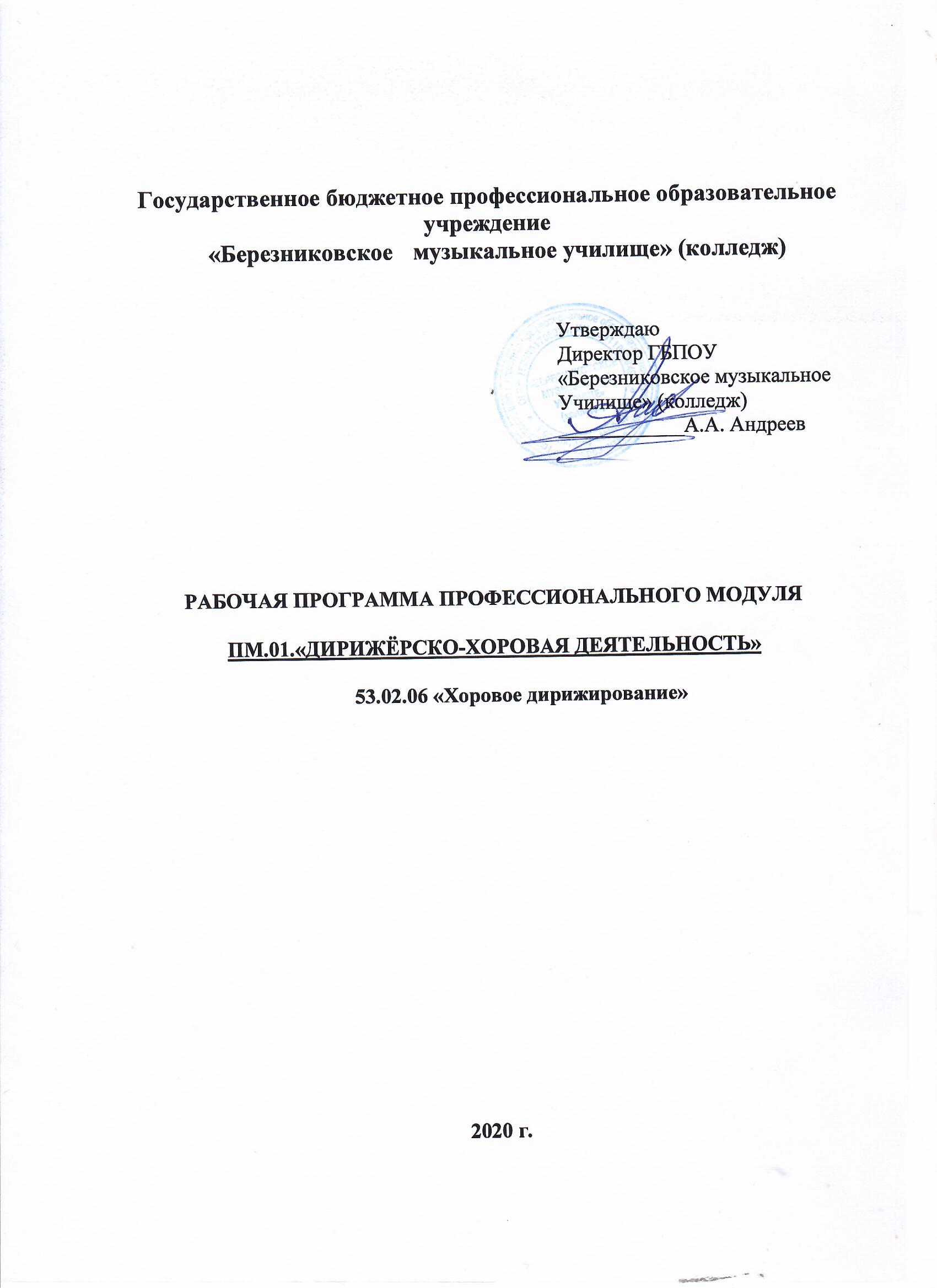 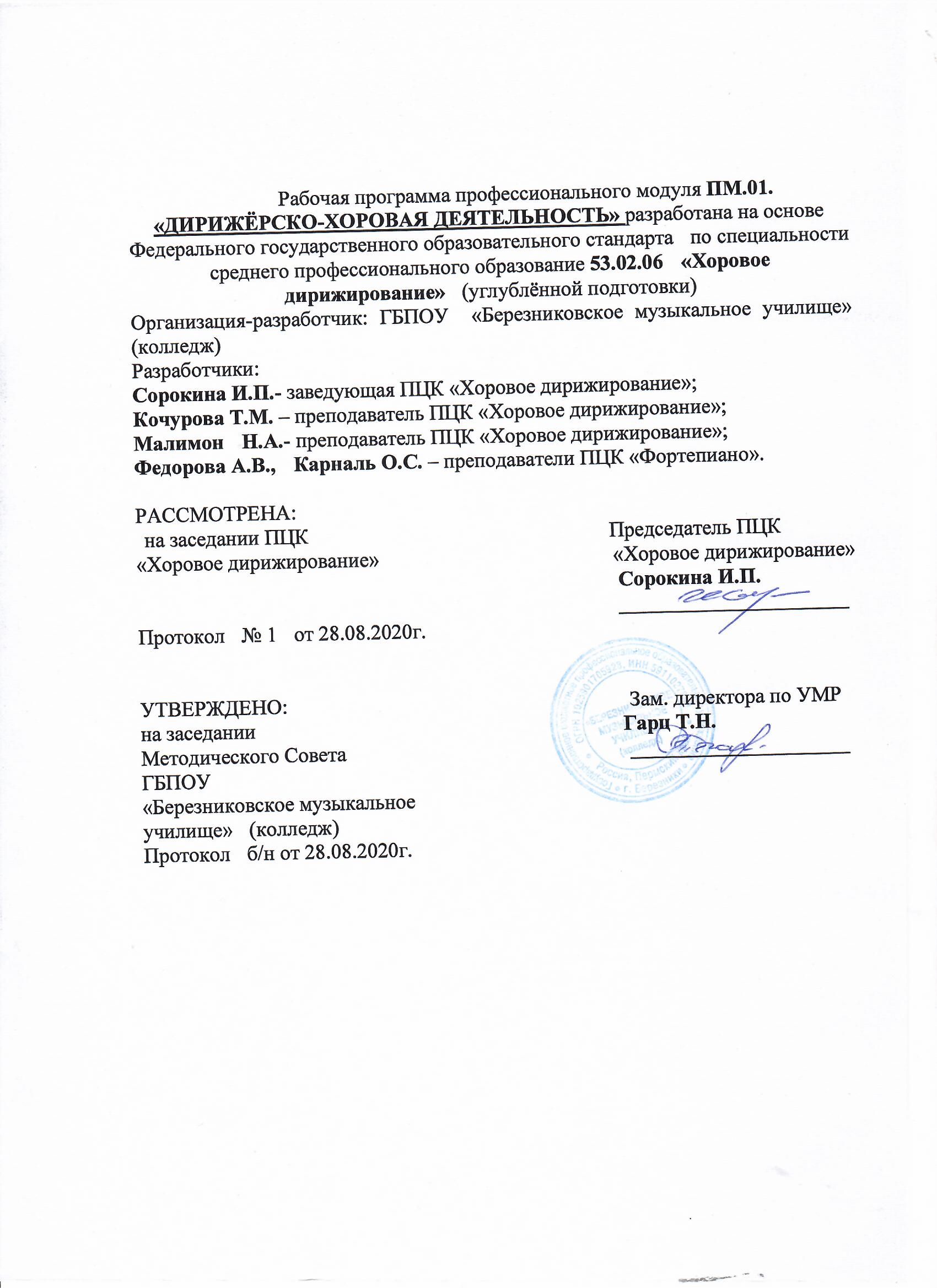                                         СОДЕРЖАНИЕ 1. паспорт рабочей ПРОГРАММЫ ПРОФЕССИОНАЛЬНОГО МОДУЛЯПМ.01. Дирижёрско-хоровая деятельность 1.1. Область применения рабочей программыРабочая программа профессионального модуля является частью основной профессиональной образовательной программы в соответствии с ФГОС по специальности СПО 53.02.06 Хоровое дирижирование (углублённой подготовки) в части освоения основного вида профессиональной деятельности (ВПД): Дирижёрско-хоровая деятельность и соответствующих профессиональных компетенций (ПК):	ПК 1.1. Целостно и грамотно воспринимать и исполнять музыкальные произведения, самостоятельно осваивать хоровой и ансамблевый репертуар (в соответствии с программными требованиями).	ПК 1.2. Осуществлять исполнительскую деятельность и репетиционную работу в  условиях концертной организации, в хоровых и ансамблевых коллективах. 	ПК 1.3. Систематически работать над совершенствованием исполнительского репертуара.	ПК 1.4. Использовать комплекс музыкально-исполнительских средств для достижения художественной выразительности в соответствии со стилем музыкального произведения.	ПК 1.5. Применять в исполнительской деятельности технические средства звукозаписи, вести репетиционную работу и запись в условиях студии.	ПК 1.6. Выполнять теоретический и исполнительский анализ музыкального произведения, применять базовые теоретические знания в процессе поиска интерпретаторских решений.	ПК 1.7. Осваивать хоровой и ансамблевый исполнительский репертуар в соответствии с программными требованиями.1.2. Цели и задачи профессионального модуля – требования к результатам освоения профессионального модуляС целью овладения указанным видом профессиональной деятельности и соответствующими профессиональными компетенциями обучающийся в ходе освоения профессионального модуля должен:иметь практический опыт:работы хормейстера с хоровыми коллективами различных составов;чтения с листа хоровых партитур в соответствии с программными требованиями;аккомпанемента на фортепиано ансамблевому и хоровому коллективу;составления плана, разучивания и исполнения хорового произведения;исполнения партий в составе вокального ансамбля и хорового коллектива;  уметь:читать с листа свою партию в хоровом произведении средней сложности;исполнять свою партию в хоровом произведении с соблюдением основ хорового исполнительства;исполнять на фортепиано хоровые партитуры для различных типов хоров «acapella» и с сопровождением, транспонировать;исполнять любую партию в хоровом сочинении;дирижировать хоровые произведения различных типов: «a’capрella» и с сопровождением, исполняемых концертмейстером на фортепиано, с одновременным пением хоровых партий;анализировать эмоционально-образное содержание хорового произведения;определять жанр, форму, стиль хорового письма, вокально-хоровые особенности партитуры, музыкальные художественно выразительные средства;выявлять трудности исполнения хоровых сочинений (вокальные, хоровые, дирижерские);применять навыки игры на фортепиано в работе над хоровыми произведениями;организовывать работу детского хорового коллектива с учетом возраста и подготовленности певцов;создавать хоровые переложения (аранжировки);пользоваться специальной литературой;согласовывать свои исполнительские намерения и находить совместные художественные решения;работать в составе хоровой партии в различных хоровых коллективах;знать:репертуар средней сложности хоровых коллективов различного типа, включающий произведения важнейших жанров (оратории, кантаты, мессы, концерты, поэмы, сюиты);вокально-хоровые особенности хоровых партитур;художественно-исполнительские возможности хорового коллектива;основные этапы истории и развития теории хорового исполнительства;методику работы с хором;основные исторические этапы развития музыкального образования в России и за рубежом;творческие и педагогические школы;специфику работы с детским хоровым коллективом;наиболее известные методические системы хорового образования (отечественные и зарубежные);педагогический хоровой репертуар детских музыкальных школ, детских хоровых школ и детских школ искусств;профессиональную терминологию;особенности работы в качестве артиста хорового коллектива;методику преподавания основ хорового дирижирования;методику преподавания хорового сольфеджио у детей;основные принципы хоровой аранжировки.1.3. Количество часов на освоение рабочей программы профессионального модуля:всего –      2853 часов и 4 недели производственной практики, в том числе:          1) максимальной учебной нагрузки обучающегося  по междисциплинарным курсам  –    1998  часов, включая:обязательной аудиторной учебной нагрузки обучающегося –   1336              часов;самостоятельной работы обучающегося –     662    часа;        2) максимальной учебной нагрузки обучающегося по учебной практике –     855    часов, включая:обязательной аудиторной учебной нагрузки обучающегося  –   570   ч., самостоятельной работы обучающегося –   285    ч.,   3) производственной практики  –  4  недели.2. результаты освоения ПРОФЕССИОНАЛЬНОГО МОДУЛЯ Результатом освоения профессионального модуля является овладение обучающимися видом профессиональной деятельности Дирижёрско-хоровая деятельность, в том числе профессиональными (ПК) и общими (ОК) компетенциями:3.1. Тематический план профессионального модуля3.2. Содержание обучения по профессиональному модулю ПМ.01. «Дирижерско-хоровая деятельность».I курсAAII курсAAIIIкурсAAIVкурсA4. условия реализации  ПРОФЕССИОНАЛЬНОГО МОДУЛЯ4.1. Требования к минимальному материально-техническому обеспечениюРеализация профессионального модуля предполагает:наличие учебных кабинетов для индивидуальных и групповых занятий; аудиторий для проведения хоровых  и ансамблевых занятий со специализированным оборудованием; для занятий по междисциплинарному курсу «Дирижирование и чтение хоровых партитур» аудиторий, оснащенных зеркалами и фортепиано  (фортепиано и рояль); малый концертный зал, концертный зал от 100 посадочных мест для проведения концертов и проведения Государственной (итоговой) аттестации с двумя концертными роялями и звукотехническим оборудованием; библиотека, читальный зал с выходом в сеть Интернет; помещение для работы со специализироваными материалами (фонотека, видеотека).Оборудование учебного кабинета и рабочих мест кабинетагрупповых, индивидуальных предметов:комплект учебно-методической документации;учебная нотная музыкальная литература;фортепиано;зеркала;метрономы;звуко-техническое оборудование;пюпитры;столы и стулья;комплект бланков для отчетной документации.Хоровой класс:Учебно-методический комплекс по разделам профессионального модуля «Хоровой класс», «Дирижирование и чтение хоровых партитур»;Нотная, музыкальная литература, хоровые  партии;Рояль и фортепиано;Пюпитр;Дирижерская палочка;Специализированые станки для проведения хоровых занятий.Технические средства обучения: фортепиано, пюпитры, нотная музыкальная литература, звукотехническое оборудование.4.2. Информационное обеспечение обученияПеречень рекомендуемых учебных изданий, Интернет-ресурсов, дополнительной литературыОсновные источникиДирижерско-хоровая деятельностьДирижированиеЧтение хоровых партитурХороведениеПостановка голосаВокальный ансамбльХоровой класс                                     Обязательная литература:Альбом пьес и ансамблей для фортепиано средние классы. Рос.на-ДонуАльбом ученика-пианиста., изд. 3., Ростов-на-Дону 2007.Избранные этюды иностранных композиторов 6-7кл. вып.  VI.Сос. Руббах А., М.1964.Избранные этюды советских  композиторов 6-7кл. вып.  V. Сос. Руббах А., М.1963.Музыкальная мозаика, вып. 3., составитель Барсукова С. Ростов-на-Дону 2002.Педагогический репертуар, Хрестоматия для фортепиано 3кл.Сос. Любомудрова Н. М.1981.Педагогический репертуар, Хрестоматия для фортепиано 4кл. Сос. Любомудрова Н. М.1982.Педагогический репертуар, Хрестоматия для фортепиано 5кл.Сос. Любомудрова Н. М.1983.Педагогический репертуар, Хрестоматия для фортепиано 6 кл.Сос. Любомудрова Н. М.1985.Педагогический репертуар, Хрестоматия для фортепиано 7 кл.Сос. Любомудрова Н. М.1987.Педагогический репертуар, Хрестоматия для фортепиано 5кл. Этюды. Минск 2001.Педагогический репертуар, хрестоматия для фортепиано 4кл. Сос. Бакулов А., М. 1991.Педагогический репертуар, Хрестоматия для фортепиано 3кл. Сос. Любомудрова Н. М.1981.Педагогический репертуар, хрестоматия для фортепиано Этюды 6кл.М. 1985.Педагогический репертуар, хрестоматия для фортепиано Этюды 7 кл.М. 1986.Пьесы русских композиторов., 4 кл. М. 1966.Пьесы советских композиторов., 4 кл. М. 1966.Сборник пьес для фортепиано вып.2., составитель Барсукова С., составитель Барсукова С. Ростов-на-Дону 2002.Сборник пьес для фортепиано, вып. 1, составитель Барсукова С. Ростов-на-Дону 2002.Сборник пьес для фортепиано, вып. 2, 5-6 кл., составитель Барсукова С. Ростов-на-Дону 2002.Сборник пьес, этюдов и ансамблей.ч 1. Сос. Ляховицкая. изд. 12. Л. 1971.Сборник пьес, этюдов и ансамблей.ч 2. Сос. Ляховицкая. изд. 12. Л. 1975.Учебный репертуар. Фортепиано IVкл. , I  ч., изд. 2. Киев 1972.Учебный репертуар. Фортепиано IVкл. ,2 ч., изд. 2. Киев 1972.Учебный репертуар. Фортепиано  Vкл. , I  ч., изд. 2. Киев 1972.Учебный репертуар. Фортепиано Vкл. , 2  ч., изд. 2. Киев 1972.Учебный репертуар. ФортепианоVIкл. , I  ч., изд. 2. Киев 1973.Учебный репертуар. Фортепиано VIкл. , 2  ч., изд. 2. Киев 1973.Учебный репертуар. Фортепиано VIIкл. , I  ч., изд. 2. Киев 1985.Учебный репертуар. Фортепиано VIIкл. ,2ч., изд. 2. Киев 1985.Хрестоматия педагогического репертуара  для фортепиано . 4 кл.Сос.  Дельнова В. М. 1982.Хрестоматия педагогического репертуара  для фортепиано . 5  кл. М.1977.Хрестоматия педагогического репертуара  для фортепиано .6  кл. М.1979.Хрестоматия педагогического репертуара  для фортепиано .7  кл. М.1980.Школа игры на фортепиано Б. Поливода, В. Сластенко. Ростов-на-Дону 2009.Шмитц  М. Этюды, М. 1999.Этюды для фортепиано на разные виды техники. 6 кл. Киев. 1967.Юному музыканту-пианисту. Хрестоматия для ДМШ., изд. 4., Ростов-на-Дону 2007.Дополнительная литература:Джаз для детей средние и старшие классы вып. 2, составитель Барсукова С. Ростов-на-Дону 2004.Джаз для детей средние и старшие классы вып. 4, составитель Барсукова С. Ростов-на-Дону 2002Джаз для детей средние и старшие классы вып. 5, составитель Барсукова С. Ростов-на-Дону 2002.Джаз для детей средние и старшие классы вып. 3 , составитель Барсукова С. Ростов-на-Дону 2002.4.3. Общие требования к организации образовательного процесса  Освоение профессионального модуля «Дирижёрско-хоровая деятельность» реализуется в течение 4х лет обучения: с 1го по 4 курсы. Обучающийся готовится к Дирижёрско-хоровой деятельности, которая включает в себя репетиционную и концертную деятельность в качестве хормейстера, артиста хора или ансамбля в концертно-театральных организациях. Областью профессиональной деятельности выпускников по специальности 53.02.06 Хоровое дирижирование  является  исполнительское творчество в качестве хормейстера, артиста хора или ансамбля на различных сценических площадках, организация и постановка концертов и прочих сценических выступлений.Объектами профессиональной деятельности выпускников являются:музыкальные произведения различных эпох и стилей;музыкальные инструменты;творческие коллективы;	детские школы искусств, детские музыкальные школы, детские хоровые школы, другие учреждения дополнительного образования, общеобразовательные учреждения, учреждения СПО;образовательные программы, реализуемые в  детских школах искусств, детских музыкальных школах, детских хоровых школах, других учреждениях дополнительного образования, общеобразовательных учреждениях, учреждениях СПО;слушатели и зрители театров и концертных залов;театральные и концертные организации;учреждения культуры, образования.В рамках данного модуля предусматриваются следующие виды практик: учебная и производственная. Учебная практика проводится рассредоточенно по всему периоду обучения в форме аудиторных занятий под руководством преподавателей и дополняет междисциплинарные курсы профессиональных модулей. Производственная практика проводится рассредоточенно по всему периоду обучения и состоит из двух этапов: практики по профилю специальности и преддипломной практики. В рамках профессионального модуля «Дирижёрско-хоровая деятельность» реализуются:следующие виды учебной практики:УП.01. Хоровой класс вид производственной практики – по профилю специальности:ПП.01. Исполнительская практика.Исполнительская практика представляет собой самостоятельную работу студентов (подготовка к концертным выступлениям, выступления на конкурсах, фестивалях, участие в концертных программах, в том числе проводимых учебным заведением).         Изучение профессионального модуля «Дирижёрско-хоровая  деятельность» проходит параллельно с изучением базовых и профильных учебных дисциплин, дисциплин общего гуманитарного и социально-экономического цикла, цикла общепрофессиональных дисциплин, предусмотренных планом. Кроме того, начиная со 2 курса, студенты приступают к освоению профессионального модуля «Педагогическая деятельность».  Учебная и производственная (по профилю специальности) практики проводятся при освоении обучающимися профессиональных и общих компетенций в рамках профессиональных модулей на протяжении всего курса обучения.           Консультации для обучающихся  предусматриваются образовательным учреждением в объеме 100 часов на учебную группу на каждый учебный год, в том числе в период реализации среднего (полного) общего образования для лиц, обучающихся на базе основного общего образования. Формы проведения консультаций (групповые, индивидуальные, письменные, устные) определяются на заседании предметно-цикловой комиссии.4.4. Требования к кадровому обеспечениюРеализация основной профессиональной образовательной программы обеспечена педагогическими кадрами. Все преподаватели имеют высшее профессиональное образование, соответствующее профилю преподаваемых учебных дисциплин, междисциплинарных курсов и практик. Преподаватели осуществляют учебно-методическую и концертно-исполнительскую деятельность, принимают участие в культурно-просветительской жизни г. Березники. Преподаватели повышают квалификацию не реже 1 раза в 3 года.5. Контроль и оценка результатов освоения профессионального модуля (вида профессиональной деятельности)Музыкальное училище (колледж), реализующее подготовку по программе профессионального модуля, обеспечивает организацию и проведение текущего контроля и промежуточной аттестации. Текущий контроль проводится преподавателем в процессе обучения.Обучение  по профессиональному модулю завершается промежуточной аттестацией, которую проводит экзаменационная комиссия. В состав экзаменационной комиссии входят преподаватели организации обучающихся.Формы и методы текущего и итогового контроля по профессиональному модулю самостоятельно разрабатываются образовательным учреждением и доводятся до сведения обучающихся не позднее  двух месяцев от начала обучения. В качестве средств текущего контроля успеваемости используются контрольные работы, устные опросы, письменные работы, тестирование, академические концерты, прослушивания, технические зачеты. В качестве средств промежуточного контроля используются зачёты и экзамены, которые также могут проходить в форме технических зачетов, академических концертов, исполнения концертных программ и пр. Училищем  разработаны критерии оценок промежуточной аттестации и текущего контроля успеваемости обучающихся. Для аттестации обучающихся на соответствие их персональных достижений поэтапным требованиям соответствующей ОПОП  (текущая и промежуточная аттестация) создаются фонды оценочных средств, включающие типовые задания, контрольные работы, тесты и методы контроля, позволяющие оценить знания, умения и уровень приобретенных компетенций. Фонды оценочных средств разрабатываются и утверждаются училищем. Фонды оценочных средств отражают требования ФГОС СПО по данной специальности, соответствуют целям и задачам ОПОП и учебному плану. Фонды оценочных средств обеспечивают оценку качества общих и профессиональных компетенций по видам деятельности и степень готовности выпускников к профессиональной деятельности.  Оценки выставляются по каждому МДК, а также по разделам МДК (дисциплинам, входящим в  общий курс МДК) по решению учебного заведения на основании учебного плана, утвержденного директором учебного заведения Государственная (итоговая) аттестация включает подготовку и защиту выпускной квалификационной работы (дипломная работа) и государственные экзамены. Тематика выпускной квалификационной работы должна соответствовать содержанию ПМ.01 «Исполнительская деятельность».                       Государственная (итоговая) аттестация включает:выпускную квалификационную работу (дипломную работу) - «Дирижирование и работа с хором»; Тематика выпускной квалификационной работы «Дирижирование и работа с хором» должна соответствовать содержанию ПМ.01. Репертуар выпускной квалификационной работы (дипломной работы) выпускника обсуждается и утверждается предметно-цикловой комиссией не позднее, чем за 4 месяца до начала государственной (итоговой) аттестации. Училищем разработаны критерии оценок ГИА. При прохождении государственной (итоговой) аттестации выпускник должен продемонстрировать: владение достаточным набором технических и художественно-выразительных дирижерских средств и приемов для осуществления профессиональной деятельности в качестве дирижера хора; сценическим артистизмом. умение создавать правильную интерпретацию исполняемого музыкального произведения разных стилей и жанров; знание репертуара, для различных хоровых составов, включающего произведения зарубежных и отечественных композиторов разных исторических периодов (от старинной музыки, периодов барокко и классицизма до конца ХХ века). Разработчики: 	ГБПОУ «Березниковское музыкальное училище» (колледж): Сорокина И.П.- преподаватель хоровых дисциплин, заведующая отделением «Хоровое дирижирование».Кочурова Т.М. – руководитель хорового класса, отделение «Хоровое дирижирование»;Малимон  Н.А.- преподаватель по классу вокала, отделение «Хоровое дирижирование»;Федорова А.В., Карналь О.С. – преподаватели по классу фортепиано. ПАСПОРТ рабочей ПРОГРАММЫ ПРОФЕССИОНАЛЬНОГО          4МОДУЛЯ стр.2. результаты освоения ПРОФЕССИОНАЛЬНОГО МОДУЛЯ                 7  3. СТРУКТУРА и содержание профессионального модуля          94 условия реализации ПРОФЕССИОНАЛЬНОГО МОДУЛЯ                  42 5. Контроль и оценка результатов освоения                                     63 профессионального модуля (вида профессиональной деятельности)КодНаименование результата обученияПК 1.1.Целостно и грамотно воспринимать и исполнять музыкальные произведения, самостоятельно осваивать хоровой и ансамблевый репертуар (в соответствии с программными требованиями).ПК 1.2. Осуществлять исполнительскую деятельность и репетиционную работу в  условиях концертной организации, в хоровых и ансамблевых коллективах. ПК 1.3. Систематически работать над совершенствованием исполнительского репертуара.ПК 1.4. Использовать комплекс музыкально-исполнительских средств для достижения художественной выразительности в соответствии со стилем музыкального произведения.ПК 1.5. Применять в исполнительской деятельности технические средства звукозаписи, вести репетиционную работу и запись в условиях студии.ПК 1.6. Выполнять теоретический и исполнительский анализ музыкального произведения, применять базовые теоретические знания в процессе поиска интерпретаторских решений.ПК 1.7. Осваивать хоровой и ансамблевый исполнительский репертуар в соответствии с программными требованиями.ОК 1.Понимать сущность и социальную значимость своей будущей профессии, проявлять к ней устойчивый интерес.ОК 2.Организовывать собственную деятельность, определять методы и способы выполнения профессиональных задач, оценивать их эффективность и качество.ОК 3.Решать проблемы, оценивать риски и принимать решения в нестандартных ситуациях.ОК 4. Осуществлять поиск, анализ и оценку информации, необходимой для постановки и решения профессиональных задач, профессионального и личностного развития. ОК 5. Использовать информационно-коммуникационные технологии для совершенствования профессиональной деятельности.ОК 6. Работать в коллективе, эффективно общаться с коллегами, руководством.ОК 7. Ставить цели, мотивировать деятельность подчиненных, организовывать и контролировать их работу с принятием на себя ответственности за результат выполнения заданий.ОК 8. Самостоятельно определять задачи профессионального и личностного развития, заниматься самообразованием, осознанно планировать повышение квалификации.ОК 9. Ориентироваться в условиях частой смены технологий в профессиональной деятельности.ОК 10. Использовать умения и знания базовых дисциплин федерального государственного образовательного стандарта среднего общего образования в профессиональной деятельности.ОК 11.Использовать умения и знания профильных  дисциплин федерального государственного образовательного стандарта среднего общего образования в профессиональной деятельности.Коды профессиональныхкомпетенцийНаименования разделов профессионального модуля*Всего часов(макс. учебная нагрузка и практики)Объем времени, отведенный на освоение междисциплинарного курса (курсов)Объем времени, отведенный на освоение междисциплинарного курса (курсов)Объем времени, отведенный на освоение междисциплинарного курса (курсов)Объем времени, отведенный на освоение междисциплинарного курса (курсов)Объем времени, отведенный на освоение междисциплинарного курса (курсов)Объем времени, отведенный на освоение междисциплинарного курса (курсов)ПрактикаПрактикаПрактикаПрактикаПрактикаКоды профессиональныхкомпетенцийНаименования разделов профессионального модуля*Всего часов(макс. учебная нагрузка и практики)Обязательная аудиторная учебная нагрузка обучающегосяОбязательная аудиторная учебная нагрузка обучающегосяОбязательная аудиторная учебная нагрузка обучающегосяОбязательная аудиторная учебная нагрузка обучающегосяСамостоятельная работа обучающегосяСамостоятельная работа обучающегосяУчебная, часовУчебная, часовУчебная, часовПроизводствннаянедель(часов)Производствннаянедель(часов)Коды профессиональныхкомпетенцийНаименования разделов профессионального модуля*Всего часов(макс. учебная нагрузка и практики)Всего,часовв т.ч. контрольные работыипрактические занятия,часовв т.ч. лекционные занятия,часовв т.ч., курсовая работа (проект),часовВсего,часовв т.ч., курсовая работа (проект),часовВсего,часовАудиторные часыСамостоятельные часыВсего,часовИсполнительская1234567891011121314ПК 1.1. ПК 1.3. ПК 1.7.Раздел ПМ.01.1Формирование начальных навыков дирижёра-хормейстера.756+1 неделяПП504504__252____1 неделя(36 ч)1 неделя (36 ч)ПК 1.1. ПК 1.4.ПК 1.6. ПК 1.7.Раздел ПМ.01.2Углубление знаний и умений, приобретенных на I курсе.540+1 неделяПП360360__180_270180901 неделя(36 ч)1 неделя(36 ч)ПК 1.1. ПК 1.7.Раздел  ПМ.01.3Совершенствование умений и практического опыта на младших курсах и приобретение более сложных навыков и умений.651434434__217_324216108(72 ч)2 недели(72 ч)2 неделиПК 1.1. ПК 1.7Раздел  ПМ.01.4Совершенствование дирижёрских навыков на примере оперных сцен со сложными и переменными размерами841561561__280_26017486__Всего:2788ч1859___929_855570285(144 ч)4 недели (144 ч)4 неделиНаименование разделов профессионального модуля (ПМ), междисциплинарных курсов (МДК) и темСодержание учебных материалов, лабораторные работы и практические занятия, самостоятельная работа обучающихся, курсовая работа проект) (если предусмотрены)Содержание учебных материалов, лабораторные работы и практические занятия, самостоятельная работа обучающихся, курсовая работа проект) (если предусмотрены)Объем часовУровень освоения12234Раздел ПМ. 01.1Формирование начальных навыков дирижёра-хормейстера.594ч.+1 неделя ППРаздел ПМ. 01.1Формирование начальных навыков дирижёра-хормейстера.Практические занятияПрактические занятия396чМДК.01.01Дирижирование, чтение хоровых партитур, хороведение.162 ч.(1 курс)Тема 01.01.01Основы дирижёрской техники и игры хоровых партитур.СодержаниеСодержание48ч.( 1 сем.)Тема 01.01.01Основы дирижёрской техники и игры хоровых партитур.  1  Ознакомление с историей русской и европейской хоровой культуры.45 ч.2Тема 01.01.01Основы дирижёрской техники и игры хоровых партитур.  2Обучение навыкам игры хоровых партитур на фортепиано45 ч.2Тема 01.01.01Основы дирижёрской техники и игры хоровых партитур.  3Знакомство с дирижёрскими схемами3/4, 4/4.45 ч.2Тема 01.01.01Основы дирижёрской техники и игры хоровых партитур.  4Ауфтактовая организация (вступления, снятия) . Комбинированный жест.45 ч.2Тема 01.01.01Основы дирижёрской техники и игры хоровых партитур.  5Дирижирование произведениями различного характера в разных темпах и динамике.Примерный список произведений:Озолинь «Лес раскинулся дремучий»Русская народная песня в обработке Свешникова «Пой, пой, певунья птичка»Х. Кальюсте «Все на качели»М. Фрадкин «Песня о Днепре»Мендельсон «На юге»45 ч.2Тема 01.01.01Основы дирижёрской техники и игры хоровых партитур.6Изучение детского репертуара (младшая возрастная группа)45 ч.2Тема 01.01.01Основы дирижёрской техники и игры хоровых партитур.7Подготовка к коллоквиуму: изучение творчества композиторов, исполняемых произведений.45 ч.2Тема 01.01.01Основы дирижёрской техники и игры хоровых партитур.8Приобретение навыков музыкально-теоретического и вокально-хорового анализа при изучении хоровых произведений.45 ч.2Тема 01.01.01Основы дирижёрской техники и игры хоровых партитур.Контрольные работыКонтрольные работы3ч.Тема 01.01.01Основы дирижёрской техники и игры хоровых партитур.Дифференцированный зачет.Тема 01.01.01Основы дирижёрской техники и игры хоровых партитур.1Выразительное исполнение хоровых партитур на фортепиано. Пение хоровых партий в исполняемых произведениях.Тема 01.01.01Основы дирижёрской техники и игры хоровых партитур.2Дирижирование произведениями для однородного хора.Тема 01.01.01Основы дирижёрской техники и игры хоровых партитур.3Исполнение  под собственный аккомпанемент песни из детского репертуара (младшая возрастная группа)Тема 01.01.01Основы дирижёрской техники и игры хоровых партитур.4Коллоквиум. Исполнение на фортепиано фрагментов сочинений авторов исполняемых произведений.Тема 01.01.01Основы дирижёрской техники и игры хоровых партитур.5Аннотация на одно из хоровых произведений (произведение с сопровождением).Тема 01.01.01Основы дирижёрской техники и игры хоровых партитур.Практические занятияПрактические занятия48 ч.Тема 01.01.02Накопление профессиональных навыков в дирижировании и исполнении хоровых партитур.СодержаниеСодержание60 ч.( 2 сем.)Тема 01.01.02Накопление профессиональных навыков в дирижировании и исполнении хоровых партитур.  1Освоение дирижёрской схемы 2/4. Примерный список произведений:А. Гречанинов «Проводы масленицы»Л. Бетховен «Гимн ночи»П. Чесноков « Солнце, солнце встает»Дирижирование разнохарактерными произведениями в размерах 2/4, 3/4, 4/4.    57 ч.2Тема 01.01.02Накопление профессиональных навыков в дирижировании и исполнении хоровых партитур.  2Овладение навыками темповых, динамических изменений в дирижировании и исполнении хоровых произведений на фортепиано.  Исполнение произведений с более сложной фактурой; исполнение хоровых партий с соблюдением штрихов и динамики. Приобретение навыков игры хоровой партитуры и аккомпанемента  с совмещением.57 ч.2Тема 01.01.02Накопление профессиональных навыков в дирижировании и исполнении хоровых партитур.  3Изучение детского репертуара (младшая возрастная группа)57 ч.2Тема 01.01.02Накопление профессиональных навыков в дирижировании и исполнении хоровых партитур.  4Подготовка к коллоквиуму:  изучение творчества композиторов, исполняемых произведений.57 ч.2Тема 01.01.02Накопление профессиональных навыков в дирижировании и исполнении хоровых партитур.5 Приобретение навыков музыкально-теоретического и вокально-хорового анализа при изучении хоровых произведений.57 ч.2Тема 01.01.02Накопление профессиональных навыков в дирижировании и исполнении хоровых партитур.Контрольные работыКонтрольные работы3ч.Тема 01.01.02Накопление профессиональных навыков в дирижировании и исполнении хоровых партитур.Академический концерт; промежуточная аттестация (экзамен).Тема 01.01.02Накопление профессиональных навыков в дирижировании и исполнении хоровых партитур.  1Дирижирование двумя разнохарактерными произведениями в размерах 2/4, 3/4, 4/4.    Тема 01.01.02Накопление профессиональных навыков в дирижировании и исполнении хоровых партитур.  2Исполнение  под собственный аккомпанемент песни из детского репертуара (младшая возрастная группа)Тема 01.01.02Накопление профессиональных навыков в дирижировании и исполнении хоровых партитур.  3Коллоквиум. Исполнение на фортепиано фрагментов сочинений авторов исполняемых произведений.Тема 01.01.02Накопление профессиональных навыков в дирижировании и исполнении хоровых партитур.4Аннотация на одно из хоровых произведений (произведение с сопровождением).Тема 01.01.02Накопление профессиональных навыков в дирижировании и исполнении хоровых партитур.Практические занятияПрактические занятия60 ч.Самостоятельная работа при изучении раздела ПМ.01.1 - МДК 01.01 "Дирижирование, чтение хоровых партитур, "Самостоятельное художественно-исполнительское прочтение хорового сочинения (игра партитуры, дирижирование, анализ).Пение голосов в хоровых партитурах без сопровождения.Закрепление приемов игры хоровой партитуры, упражнений, формирующих основы дирижёрской техники, освоенных  на занятиях в классе.Чтение методической литературы: Локшин. «Замечательные русские хоры и их дирижеры»Ш. Мюнш « Я- дирижер»Использование интернета.Самостоятельная работа при изучении раздела ПМ.01.1 - МДК 01.01 "Дирижирование, чтение хоровых партитур, "Самостоятельное художественно-исполнительское прочтение хорового сочинения (игра партитуры, дирижирование, анализ).Пение голосов в хоровых партитурах без сопровождения.Закрепление приемов игры хоровой партитуры, упражнений, формирующих основы дирижёрской техники, освоенных  на занятиях в классе.Чтение методической литературы: Локшин. «Замечательные русские хоры и их дирижеры»Ш. Мюнш « Я- дирижер»Использование интернета.Самостоятельная работа при изучении раздела ПМ.01.1 - МДК 01.01 "Дирижирование, чтение хоровых партитур, "Самостоятельное художественно-исполнительское прочтение хорового сочинения (игра партитуры, дирижирование, анализ).Пение голосов в хоровых партитурах без сопровождения.Закрепление приемов игры хоровой партитуры, упражнений, формирующих основы дирижёрской техники, освоенных  на занятиях в классе.Чтение методической литературы: Локшин. «Замечательные русские хоры и их дирижеры»Ш. Мюнш « Я- дирижер»Использование интернета.54 ч.МДК.01.02.Фортепиано, аккомпанемент и чтение с листа54 ч.(1 курс)Тема 01.02.1Освоение основных навыков игры на фортепиано.СодержаниеСодержание16ч.( 1 сем.)Тема 01.02.1Освоение основных навыков игры на фортепиано.  1 Приобретение навыков грамотного нотного разбора.15 ч.2Тема 01.02.1Освоение основных навыков игры на фортепиано.  2Развитие игрового аппарата, мелкой техники.15 ч.2Тема 01.02.1Освоение основных навыков игры на фортепиано.  3Последовательное освоение учебного репертуара: этюды, произведения крупной формы, полифонические произведения, пьесы.15 ч.2Тема 01.02.1Освоение основных навыков игры на фортепиано.  4Освоение навыков чтения с листа.15 ч.2Тема 01.02.1Освоение основных навыков игры на фортепиано.Контрольные работыКонтрольные работы1ч.Тема 01.02.1Освоение основных навыков игры на фортепиано.  1.Академический концерт: пьеса, этюдТема 01.02.1Освоение основных навыков игры на фортепиано.2.зачет: крупная форма, полифоническое произведение, чтение с листа.Тема 01.02.1Освоение основных навыков игры на фортепиано.Практические занятияПрактические занятия16 ч.Тема 01.02.2Расширение профессионального музыкального кругозора..СодержаниеСодержание20 ч.( 2 сем.)Тема 01.02.2Расширение профессионального музыкального кругозора..  1Изучение технических и выразительных возможностей фортепиано.19 ч.2Тема 01.02.2Расширение профессионального музыкального кругозора..  2Развитие умения использования фортепиано для ознакомления с музыкальной литературой.19 ч.2Тема 01.02.2Расширение профессионального музыкального кругозора..  3Освоение игрового аппарата, технического минимума.19 ч.2Тема 01.02.2Расширение профессионального музыкального кругозора..  4Навыки ансамблевого музицирования.19 ч.2Тема 01.02.2Расширение профессионального музыкального кругозора..Контрольные работыКонтрольные работы1ч.Тема 01.02.2Расширение профессионального музыкального кругозора..1.Академический концерт: сольной пьесы, этюд  и аккомпанементаТема 01.02.2Расширение профессионального музыкального кругозора..2.Зачет:  полифоническое произведение, пьеса.Тема 01.02.2Расширение профессионального музыкального кругозора..Практические занятия.Практические занятия.20 ч.Самостоятельная работа при изучении раздела ПМ .01.1 –  МДК. 01.02  «Фортепиано, аккомпанемент и чтение с листа».Систематическое изучение и закрепление, выученных в классе, приёмов игры на фортепиано.Чтение с листа несложных музыкальных произведений разных жанров и форм.Методическая литература: Л. Баренбойм  Путь к музицированию.; Т. Беркман Индивидуальное обучение музыке.Самостоятельная работа при изучении раздела ПМ .01.1 –  МДК. 01.02  «Фортепиано, аккомпанемент и чтение с листа».Систематическое изучение и закрепление, выученных в классе, приёмов игры на фортепиано.Чтение с листа несложных музыкальных произведений разных жанров и форм.Методическая литература: Л. Баренбойм  Путь к музицированию.; Т. Беркман Индивидуальное обучение музыке.Самостоятельная работа при изучении раздела ПМ .01.1 –  МДК. 01.02  «Фортепиано, аккомпанемент и чтение с листа».Систематическое изучение и закрепление, выученных в классе, приёмов игры на фортепиано.Чтение с листа несложных музыкальных произведений разных жанров и форм.Методическая литература: Л. Баренбойм  Путь к музицированию.; Т. Беркман Индивидуальное обучение музыке.18 ч.МДК.01.03Постановка голоса. Вокальный ансамбль.54 часов ( 1 курс) Тема 01.03.1Определение вокальных возможностей обучающихся.Освоение первоначальных вокальных навыков (певческая установка, дыхание, звукообразование, дикция).СодержаниеСодержание16 ч.(1 сем.)Тема 01.03.1Определение вокальных возможностей обучающихся.Освоение первоначальных вокальных навыков (певческая установка, дыхание, звукообразование, дикция).  1 Навыки правильного дыхания15 ч.2Тема 01.03.1Определение вокальных возможностей обучающихся.Освоение первоначальных вокальных навыков (певческая установка, дыхание, звукообразование, дикция).  2Работа над активным смыканием голосовых связок.15 ч.2Тема 01.03.1Определение вокальных возможностей обучающихся.Освоение первоначальных вокальных навыков (певческая установка, дыхание, звукообразование, дикция).  3Правильная корпусная установка, освобождение мышц лица, свободное положение гортани при фонации.15 ч.2Тема 01.03.1Определение вокальных возможностей обучающихся.Освоение первоначальных вокальных навыков (певческая установка, дыхание, звукообразование, дикция).  4Пение несложных вокализов и произведений с текстом. Например:Абт Вокализы 1-8Ладухин Вокализы 1-10Блантер «Колыбельная»Алябьев «Зимняя дорога»15 ч.2Тема 01.03.1Определение вокальных возможностей обучающихся.Освоение первоначальных вокальных навыков (певческая установка, дыхание, звукообразование, дикция).Контрольные работыКонтрольные работы1ч.Тема 01.03.1Определение вокальных возможностей обучающихся.Освоение первоначальных вокальных навыков (певческая установка, дыхание, звукообразование, дикция).Академический концерт.Тема 01.03.1Определение вокальных возможностей обучающихся.Освоение первоначальных вокальных навыков (певческая установка, дыхание, звукообразование, дикция).  1Выразительное исполнение вокализа и одного произведения из репертуара обучающегося. Например:Абт Вокализ № 6Гурилев «Сарафанчик»Тема 01.03.1Определение вокальных возможностей обучающихся.Освоение первоначальных вокальных навыков (певческая установка, дыхание, звукообразование, дикция).Практические занятия.Практические занятия.16 ч.Тема 01.03.2Постановка голосового аппаратаСодержаниеСодержание20 ч.(2 сем.)Тема 01.03.2Постановка голосового аппарата  1Работа над преодолением недостатков: открытый звук; глухой и глубокий звук, форсированное пение и пр.  19 ч.2Тема 01.03.2Постановка голосового аппарата  2Правильное формирование гласных и согласных.   19 ч.2Тема 01.03.2Постановка голосового аппарата  3Осмысленное и выразительное исполнение вокализов и произведений с текстом.19 ч.2Тема 01.03.2Постановка голосового аппаратаКонтрольные работыКонтрольные работы1ч.Тема 01.03.2Постановка голосового аппаратаАкадемический концерт.Тема 01.03.2Постановка голосового аппарата 1Выразительное исполнение вокализа и одного несложного произведения с текстом. Например:Дюбюк «Не брани меня родная»Русская народная песня «Я калинушку ломала»Тема 01.03.2Постановка голосового аппаратаПрактические занятия.Практические занятия.20 ч.Самостоятельная работа при изучении раздела ПМ.01.1 - МДК 01.03 "Постановка голоса"Упражнение для выработки правильного дыхания.Упражнение для освобождения мышц лица, голосового аппарата.Грамотный разбор вокализов ( с названием звуков), произведений с текстом.Ладухин Вокализы  10-20, Украинская народная песня «Ой, джигуне, джигуне», Гурилев «Отгадай, моя родная».Самостоятельная работа при изучении раздела ПМ.01.1 - МДК 01.03 "Постановка голоса"Упражнение для выработки правильного дыхания.Упражнение для освобождения мышц лица, голосового аппарата.Грамотный разбор вокализов ( с названием звуков), произведений с текстом.Ладухин Вокализы  10-20, Украинская народная песня «Ой, джигуне, джигуне», Гурилев «Отгадай, моя родная».Самостоятельная работа при изучении раздела ПМ.01.1 - МДК 01.03 "Постановка голоса"Упражнение для выработки правильного дыхания.Упражнение для освобождения мышц лица, голосового аппарата.Грамотный разбор вокализов ( с названием звуков), произведений с текстом.Ладухин Вокализы  10-20, Украинская народная песня «Ой, джигуне, джигуне», Гурилев «Отгадай, моя родная».18 ч.МДК.01.04Хоровой класс324ч.(1 курс)Тема 01.04.1Освоение первоначальных навыков вокально-хоровой техники.СодержаниеСодержание96ч.( 1 сем.)Тема 01.04.1Освоение первоначальных навыков вокально-хоровой техники.  1 Знакомство с традициями русского хорового пения.90 ч.2Тема 01.04.1Освоение первоначальных навыков вокально-хоровой техники.  2Воспитание хорового певца-ансамблиста.90 ч.2Тема 01.04.1Освоение первоначальных навыков вокально-хоровой техники.  3Вокально-ансамблевая техника: унисонный ансамбль.90 ч.2Тема 01.04.1Освоение первоначальных навыков вокально-хоровой техники.  4Хоровые упражнения по развитию певческого дыхания и звукообразования, по расширению диапазона голоса, сглаживанию и выравниванию регистров.90 ч.2Тема 01.04.1Освоение первоначальных навыков вокально-хоровой техники.Контрольные работыКонтрольные работы6ч.Тема 01.04.1Освоение первоначальных навыков вокально-хоровой техники.1Сдача партий хорового репертуара.Тема 01.04.1Освоение первоначальных навыков вокально-хоровой техники.Практические занятия.Практические занятия.96 ч.Тема 01.04.2Накопление профессиональных навыков певца хориста.СодержаниеСодержание120 ч.(2 сем.)Тема 01.04.2Накопление профессиональных навыков певца хориста.  1Формирование тембра в хоровых партиях.114 ч.2Тема 01.04.2Накопление профессиональных навыков певца хориста.  2Взаимосвязь тембра и интонации. 114 ч.2Тема 01.04.2Накопление профессиональных навыков певца хориста.  3Штрихи (различные приемы звукоизвлечения).114 ч.2Тема 01.04.2Накопление профессиональных навыков певца хориста.  4Воспитание культуры звука, освобождение его от различных дефектов.114 ч.2Тема 01.04.2Накопление профессиональных навыков певца хориста.5Вокально хоровые упражнения по воспитанию культуры звука.114 ч.2Тема 01.04.2Накопление профессиональных навыков певца хориста.Контрольные работыКонтрольные работы6 ч.Тема 01.04.2Накопление профессиональных навыков певца хориста.  1Сдача партий хорового репертуара.Тема 01.04.2Накопление профессиональных навыков певца хориста.Практические занятия.Практические занятия.120 ч.Самостоятельная работа при изучении раздела ПМ.01.1-МДК 01.04. " Хоровой класс "Работа над грамотным исполнением поэтического и музыкального текстов.Прослушивание произведение из программы хора в исполнении разных  хоровых коллективов:      С. Рахманинов. Шесть хоров для женских голосов с сопровождением.Е. Подгайц. Хоровые миниатюры и песни.А. Брукнер. «AeternafaccumSanctis»Самостоятельная работа при изучении раздела ПМ.01.1-МДК 01.04. " Хоровой класс "Работа над грамотным исполнением поэтического и музыкального текстов.Прослушивание произведение из программы хора в исполнении разных  хоровых коллективов:      С. Рахманинов. Шесть хоров для женских голосов с сопровождением.Е. Подгайц. Хоровые миниатюры и песни.А. Брукнер. «AeternafaccumSanctis»Самостоятельная работа при изучении раздела ПМ.01.1-МДК 01.04. " Хоровой класс "Работа над грамотным исполнением поэтического и музыкального текстов.Прослушивание произведение из программы хора в исполнении разных  хоровых коллективов:      С. Рахманинов. Шесть хоров для женских голосов с сопровождением.Е. Подгайц. Хоровые миниатюры и песни.А. Брукнер. «AeternafaccumSanctis»108 ч.Производственная  практика (по профилю специальности) «Исполнительская практика»Выступления на академических концертах в качестве дирижера и солиста.Выступления в концертных программах учебного заведения, а также на различных площадках города в качестве участников хора, ансамбля и солистов.Участие в проектах, в краевых, региональных, всероссийских, международных фестивалях и конкурсах.Производственная  практика (по профилю специальности) «Исполнительская практика»Выступления на академических концертах в качестве дирижера и солиста.Выступления в концертных программах учебного заведения, а также на различных площадках города в качестве участников хора, ансамбля и солистов.Участие в проектах, в краевых, региональных, всероссийских, международных фестивалях и конкурсах.Производственная  практика (по профилю специальности) «Исполнительская практика»Выступления на академических концертах в качестве дирижера и солиста.Выступления в концертных программах учебного заведения, а также на различных площадках города в качестве участников хора, ансамбля и солистов.Участие в проектах, в краевых, региональных, всероссийских, международных фестивалях и конкурсах.(36 ч.)1 неделяНаименование разделов профессионального модуля (ПМ), междисциплинарных курсов (МДК) и темСодержание учебных материалов,  лабораторные работы и практические занятия, самостоятельная работа обучающихся, курсовая работа  (проект) (если предусмотрены)Содержание учебных материалов,  лабораторные работы и практические занятия, самостоятельная работа обучающихся, курсовая работа  (проект) (если предусмотрены)Объем часовУровень освоения12234Раздел ПМ. 01.2Углубление знаний и умений, приобретенных на 1 курсе.666+1 неделя ППРаздел ПМ. 01.2Углубление знаний и умений, приобретенных на 1 курсе.Практические занятия.Практические занятия.384чМДК.01.01Дирижирование, чтение хоровых партитур, хороведение.144 ч.(2 курс)Тема 01.01.3.Развитие дирижерских навыков и навыков исполнения хоровых партитур.СодержаниеСодержание40 ч.(3 сем.)Тема 01.01.3.Развитие дирижерских навыков и навыков исполнения хоровых партитур.  1 Продолжение ознакомления с отечественной и зарубежной хоровой литературой.36 ч.2Тема 01.01.3.Развитие дирижерских навыков и навыков исполнения хоровых партитур.  2Обучение навыкам игры двухстрочной партитуры для смешанного хора.  Пение гармонических последований в произведениях без сопровождения.36 ч.2Тема 01.01.3.Развитие дирижерских навыков и навыков исполнения хоровых партитур.  3Развитие самостоятельности движения рук.  Работа над различными дирижерскими штрихами.36 ч.2Тема 01.01.3.Развитие дирижерских навыков и навыков исполнения хоровых партитур.  4Изучение детского репертуара (младшая возрастная группа)36 ч.2Тема 01.01.3.Развитие дирижерских навыков и навыков исполнения хоровых партитур.  5Подготовка к коллоквиуму: изучение творчества композиторов, исполняемых произведений.36 ч.2Тема 01.01.3.Развитие дирижерских навыков и навыков исполнения хоровых партитур.  6Продолжение приобретения навыков музыкально-теоретического и вокально-хорового анализа при изучении хоровых произведений.2Тема 01.01.3.Развитие дирижерских навыков и навыков исполнения хоровых партитур.Контрольные работыКонтрольные работы4 ч.Тема 01.01.3.Развитие дирижерских навыков и навыков исполнения хоровых партитур.Академические концерты.Тема 01.01.3.Развитие дирижерских навыков и навыков исполнения хоровых партитур.  1Выразительное исполнение хоровых партитур для однородного и смешанного хора на фортепиано. Пение хоровых партий и гармонических последований в произведении а капелла.Тема 01.01.3.Развитие дирижерских навыков и навыков исполнения хоровых партитур.  2Дирижирование произведениями для однородного и смешанного хоров в размерах 2/4.  3/4. 4/4.Тема 01.01.3.Развитие дирижерских навыков и навыков исполнения хоровых партитур.  3Исполнение  под собственный аккомпанемент песни из детского репертуара (младшая возрастная группа)Тема 01.01.3.Развитие дирижерских навыков и навыков исполнения хоровых партитур.  4Коллоквиум. Исполнение на фортепиано фрагментов сочинений авторов исполняемых произведений.Тема 01.01.3.Развитие дирижерских навыков и навыков исполнения хоровых партитур.5Аннотация на одно из хоровых произведений (произведение без сопровождением).Тема 01.01.3.Развитие дирижерских навыков и навыков исполнения хоровых партитур.Практические занятия.Практические занятия.40 ч.Тема 01.01.4Овладение навыками дирижирования и игры партитур для смешанного хора в более сложных размерах.СодержаниеСодержание56 ч.(4 сем.)Тема 01.01.4Овладение навыками дирижирования и игры партитур для смешанного хора в более сложных размерах.  1Дирижирование в размерах 6/8. и 6/4 по шестидольной и двудольной схемам.52 ч.2Тема 01.01.4Овладение навыками дирижирования и игры партитур для смешанного хора в более сложных размерах.  2Игра хоровых партитур для смешенного хора с сопровождением и а капелла   52 ч.2Тема 01.01.4Овладение навыками дирижирования и игры партитур для смешанного хора в более сложных размерах.  3Приобретение навыков работы с литературой по творчеству изучаемых композиторов.52 ч.2Тема 01.01.4Овладение навыками дирижирования и игры партитур для смешанного хора в более сложных размерах.  4Изучение детского репертуара (средняя возрастная группа)52 ч.2Тема 01.01.4Овладение навыками дирижирования и игры партитур для смешанного хора в более сложных размерах.  5Подготовка к коллоквиуму: изучение творчества композиторов, исполняемых произведений.2Тема 01.01.4Овладение навыками дирижирования и игры партитур для смешанного хора в более сложных размерах.  6Продолжение приобретения навыков музыкально-теоретического и вокально-хорового анализа при изучении хоровых произведений.2Тема 01.01.4Овладение навыками дирижирования и игры партитур для смешанного хора в более сложных размерах.Контрольные работыКонтрольные работы4 ч.Тема 01.01.4Овладение навыками дирижирования и игры партитур для смешанного хора в более сложных размерах.Академический концерт; промежуточная аттестация (Экзамен).Тема 01.01.4Овладение навыками дирижирования и игры партитур для смешанного хора в более сложных размерах.  1Игра партитур с совмещением хоровой партитуры и сопровождения.  Пение хоровых партий и гармонических последований в произведениях без сопровождения.   Тема 01.01.4Овладение навыками дирижирования и игры партитур для смешанного хора в более сложных размерах.  2Дирижирование двумя контрастными произведениями. (одно из произведений в размере 6/8 или 6/4)Тема 01.01.4Овладение навыками дирижирования и игры партитур для смешанного хора в более сложных размерах.  3Исполнение  под собственный аккомпанемент песни из детского репертуара (средняя возрастная группа)Тема 01.01.4Овладение навыками дирижирования и игры партитур для смешанного хора в более сложных размерах.  4Коллоквиум. Исполнение на фортепиано фрагментов сочинений авторов исполняемых произведений.Тема 01.01.4Овладение навыками дирижирования и игры партитур для смешанного хора в более сложных размерах.  5Аннотация на одно из хоровых произведений (произведение без сопровождением).Тема 01.01.4Овладение навыками дирижирования и игры партитур для смешанного хора в более сложных размерах.Практические занятия.Практические занятия.56 ч.Самостоятельная работа при изучении раздела ПМ.01.2 - МДК 01.01 "Дирижирование, чтение хоровых партитур, хороведение"Самостоятельный разбор хоровых сочинений (грамотное прочтение музыкальных терминов, определение темпа, характера музыки).Пение хоровых партий и гармонических вертикалей.Работа над закреплением дирижерских навыков (штрихов, фразировки, показов вступлений).Работа с методической литературой, необходимой при работе над аннотацией:П. Чесноков «Хор и управление им»С. Казачков «Дирижерский аппарат и его постановка».Примерный список произведений изучаемых на 2 курсе.Даргомыжский «Ворон к ворону летит»Копылов «Озеро светлое»Кюи «Гроза»Мендельсон «Лес»Шуман «Вечерняя звезда»Верди «Кто там, с победой к славе» из оперы «Аида»Гречанинов «Узник»Даргомыжский «Сватушка» из оперы «Русалка»Самостоятельная работа при изучении раздела ПМ.01.2 - МДК 01.01 "Дирижирование, чтение хоровых партитур, хороведение"Самостоятельный разбор хоровых сочинений (грамотное прочтение музыкальных терминов, определение темпа, характера музыки).Пение хоровых партий и гармонических вертикалей.Работа над закреплением дирижерских навыков (штрихов, фразировки, показов вступлений).Работа с методической литературой, необходимой при работе над аннотацией:П. Чесноков «Хор и управление им»С. Казачков «Дирижерский аппарат и его постановка».Примерный список произведений изучаемых на 2 курсе.Даргомыжский «Ворон к ворону летит»Копылов «Озеро светлое»Кюи «Гроза»Мендельсон «Лес»Шуман «Вечерняя звезда»Верди «Кто там, с победой к славе» из оперы «Аида»Гречанинов «Узник»Даргомыжский «Сватушка» из оперы «Русалка»Самостоятельная работа при изучении раздела ПМ.01.2 - МДК 01.01 "Дирижирование, чтение хоровых партитур, хороведение"Самостоятельный разбор хоровых сочинений (грамотное прочтение музыкальных терминов, определение темпа, характера музыки).Пение хоровых партий и гармонических вертикалей.Работа над закреплением дирижерских навыков (штрихов, фразировки, показов вступлений).Работа с методической литературой, необходимой при работе над аннотацией:П. Чесноков «Хор и управление им»С. Казачков «Дирижерский аппарат и его постановка».Примерный список произведений изучаемых на 2 курсе.Даргомыжский «Ворон к ворону летит»Копылов «Озеро светлое»Кюи «Гроза»Мендельсон «Лес»Шуман «Вечерняя звезда»Верди «Кто там, с победой к славе» из оперы «Аида»Гречанинов «Узник»Даргомыжский «Сватушка» из оперы «Русалка»48 ч.МДК. 01.02.Фортепиано, аккомпанемент, чтение с листа.54 ч.(2 курс)Тема 01.02.3.Развитие навыков полифонического голосоведения. Формирование опорного звука в игре на фортепиано. Чтение с листа.СодержаниеСодержание16ч.(3 сем.)Тема 01.02.3.Развитие навыков полифонического голосоведения. Формирование опорного звука в игре на фортепиано. Чтение с листа.  1 Изучение полифонических произведений. Приобретение полифонических навыков на примере произведений зарубежных, русских композиторов.14 ч.2Тема 01.02.3.Развитие навыков полифонического голосоведения. Формирование опорного звука в игре на фортепиано. Чтение с листа.  2Изучение произведения крупной формы на примере сонатин, сонат, вариаций зарубежных и русских композиторов.14 ч.2Тема 01.02.3.Развитие навыков полифонического голосоведения. Формирование опорного звука в игре на фортепиано. Чтение с листа.  3Пьесы кантиленного характера. Работа над звуком.14 ч.2Тема 01.02.3.Развитие навыков полифонического голосоведения. Формирование опорного звука в игре на фортепиано. Чтение с листа.  4Закрепление навыков чтения с листа.14 ч.2Тема 01.02.3.Развитие навыков полифонического голосоведения. Формирование опорного звука в игре на фортепиано. Чтение с листа.Контрольные работыКонтрольные работы2ч.Тема 01.02.3.Развитие навыков полифонического голосоведения. Формирование опорного звука в игре на фортепиано. Чтение с листа.  1.Академический концерт: исполнение полифонического произведения, пьесы, чтение с листа.Тема 01.02.3.Развитие навыков полифонического голосоведения. Формирование опорного звука в игре на фортепиано. Чтение с листа. 2Контрольный урок: произведение крупной формы, пьеса.Тема 01.02.3.Развитие навыков полифонического голосоведения. Формирование опорного звука в игре на фортепиано. Чтение с листа.Практические занятия.Практические занятия.16 ч.Тема 01.02.4.Закрепление умений и навыков. Совершенствование навыков голосоведения. Процесс развития в произведениях крупной формы.СодержаниеСодержание20 ч.(4 сем.)Тема 01.02.4.Закрепление умений и навыков. Совершенствование навыков голосоведения. Процесс развития в произведениях крупной формы.  1Работа над аккомпанементом. Навыки ансамблевого музицирования.    19 ч.2Тема 01.02.4.Закрепление умений и навыков. Совершенствование навыков голосоведения. Процесс развития в произведениях крупной формы.  2Сонатины. Вариации. Работа над крупной формой.   19 ч.2Тема 01.02.4.Закрепление умений и навыков. Совершенствование навыков голосоведения. Процесс развития в произведениях крупной формы.  3Изучение полифонического произведения.19 ч.2Тема 01.02.4.Закрепление умений и навыков. Совершенствование навыков голосоведения. Процесс развития в произведениях крупной формы.  4Изучение фактуры фортепианной пьесы.19 ч.2Тема 01.02.4.Закрепление умений и навыков. Совершенствование навыков голосоведения. Процесс развития в произведениях крупной формы.Контрольные работыКонтрольные работы1ч.Тема 01.02.4.Закрепление умений и навыков. Совершенствование навыков голосоведения. Процесс развития в произведениях крупной формы.  1Экзамен: исполнение произведения крупной формы, полифонии, пьесы, чтение с листа, аккомпанемент.Тема 01.02.4.Закрепление умений и навыков. Совершенствование навыков голосоведения. Процесс развития в произведениях крупной формы.Практические занятия.Практические занятия.20 ч.Самостоятельная работа при изучении раздела ПМ.01.2 - МДК 01.02  «Фортепиано, аккомпанемент и чтение с листа».Систематическое изучение и закрепление, выученных в классе, приёмов игры на фортепиано;работа над мелкой техникой;фразировка мелодии;уточнение аппликатуры;педализация.Чтение с листа несложных музыкальных произведений разных жанров и форм. Методическая литература: А. Алексеев Методика обучения игре на фортепиано; сб. Вопросы фортепианного исполнительства и педагогики;Самостоятельная работа при изучении раздела ПМ.01.2 - МДК 01.02  «Фортепиано, аккомпанемент и чтение с листа».Систематическое изучение и закрепление, выученных в классе, приёмов игры на фортепиано;работа над мелкой техникой;фразировка мелодии;уточнение аппликатуры;педализация.Чтение с листа несложных музыкальных произведений разных жанров и форм. Методическая литература: А. Алексеев Методика обучения игре на фортепиано; сб. Вопросы фортепианного исполнительства и педагогики;Самостоятельная работа при изучении раздела ПМ.01.2 - МДК 01.02  «Фортепиано, аккомпанемент и чтение с листа».Систематическое изучение и закрепление, выученных в классе, приёмов игры на фортепиано;работа над мелкой техникой;фразировка мелодии;уточнение аппликатуры;педализация.Чтение с листа несложных музыкальных произведений разных жанров и форм. Методическая литература: А. Алексеев Методика обучения игре на фортепиано; сб. Вопросы фортепианного исполнительства и педагогики;18 ч.( 2 курс)12234МДК.01.03Постановка голоса. Вокальный ансамбль.144 ч.(2 курс)Тема 01.03.3Закрепление вокальных умений, приобретенных на 1 курсе.СодержаниеСодержание40 ч.(3сем.)Тема 01.03.3Закрепление вокальных умений, приобретенных на 1 курсе.  1Совершенствование навыков певческого дыхания; ощущение опоры звука.38 ч.2Тема 01.03.3Закрепление вокальных умений, приобретенных на 1 курсе.  2Закрепление навыков артикуляции и дикции.38 ч.2Тема 01.03.3Закрепление вокальных умений, приобретенных на 1 курсе.  3Контроль за чистотой певческой интонации38 ч.2Тема 01.03.3Закрепление вокальных умений, приобретенных на 1 курсе.Контрольные работыКонтрольные работы2ч.Тема 01.03.3Закрепление вокальных умений, приобретенных на 1 курсе.Академический концерт.Тема 01.03.3Закрепление вокальных умений, приобретенных на 1 курсе.1Исполнение двух разнохарактерных произведений различных стилей.Чайковский «Колыбельная песнь в бурю»Варламов «Красных сарофан»Блантер «У крыльца высокого»Чайковский «Бабушка и внучек»Векерлен «Песня бабочки»Бетховен «Тоска разлуки»Русская народная песня «Калинушка с малинушкой».Тема 01.03.3Закрепление вокальных умений, приобретенных на 1 курсе.Практические занятия.Практические занятия.40ч.Тема 01.03.4Дальнейшее развитие и совершенствование вокальных навыков.СодержаниеСодержание56 ч.(4сем)Тема 01.03.4Дальнейшее развитие и совершенствование вокальных навыков.  1Приобретение навыков высокой вокальной позиции звука.    54 ч.2Тема 01.03.4Дальнейшее развитие и совершенствование вокальных навыков.  2Работа над кантиленой, различными вокальными штрихами.   54 ч.2Тема 01.03.4Дальнейшее развитие и совершенствование вокальных навыков.  3Развитие вокально-исполнительских навыков.54 ч.2Тема 01.03.4Дальнейшее развитие и совершенствование вокальных навыков.Контрольные работыКонтрольные работы2 ч.Тема 01.03.4Дальнейшее развитие и совершенствование вокальных навыков.  1Академический концерт.Тема 01.03.4Дальнейшее развитие и совершенствование вокальных навыков.  1Исполнение двух разнохарактерных произведений различных стилей.Моцарт «Ария Барбарины» из оперы «Свадьба Фигаро»Шуберт «Форель»Даргомыжский «Расстались гордо мы»Хренников «Колыбельная Светланы»Русская народная песня « Не корите меня, не браните» Тема 01.03.4Дальнейшее развитие и совершенствование вокальных навыков.Практические занятия.Практические занятия.56 ч.Самостоятельная работа при изучении раздела ПМ.01.2 - МДК 01.03 "Постановка голоса"Упражнения для работы над ощущением высокой позиции звука; освоение различных штрихов, кантиленного звучания.Самостоятельный грамотный разбор вокализов и произведений с текстом.Слушание произведений из программы в исполнении выдающихся певцов (аудио, видеозаписи и интернет)Самостоятельная работа при изучении раздела ПМ.01.2 - МДК 01.03 "Постановка голоса"Упражнения для работы над ощущением высокой позиции звука; освоение различных штрихов, кантиленного звучания.Самостоятельный грамотный разбор вокализов и произведений с текстом.Слушание произведений из программы в исполнении выдающихся певцов (аудио, видеозаписи и интернет)Самостоятельная работа при изучении раздела ПМ.01.2 - МДК 01.03 "Постановка голоса"Упражнения для работы над ощущением высокой позиции звука; освоение различных штрихов, кантиленного звучания.Самостоятельный грамотный разбор вокализов и произведений с текстом.Слушание произведений из программы в исполнении выдающихся певцов (аудио, видеозаписи и интернет)48 ч.МДК.01.04Хоровой класс54 ч.(2 курс)Тема 01.04.3Продолжение освоения навыков вокально-хоровой техники.СодержаниеСодержание16 ч.  (3 сем.)Тема 01.04.3Продолжение освоения навыков вокально-хоровой техники.  1Выработка единого принципа взятия дыхания15 ч.2Тема 01.04.3Продолжение освоения навыков вокально-хоровой техники.  2Хоровые упражнения по развитию певческого дыхания и звукообразования по развитию диапазона голоса, сглаживанию и выравниванию регистров.15 ч.2Тема 01.04.3Продолжение освоения навыков вокально-хоровой техники.  3Близкое произношение и образование гласных звуков..15 ч.2Тема 01.04.3Продолжение освоения навыков вокально-хоровой техники.  4Динамическая выразительность, связь с характером произведений.15 ч.2Тема 01.04.3Продолжение освоения навыков вокально-хоровой техники.Контрольные работыКонтрольные работы1ч.Тема 01.04.3Продолжение освоения навыков вокально-хоровой техники.1Сдача хорового репертуара Тема 01.04.3Продолжение освоения навыков вокально-хоровой техники.Практические занятия.Практические занятия.16 ч.Тема 01.04.4Единство вокально-хоровой техник в хоре.СодержаниеСодержание20 ч.(4 сем.)Тема 01.04.4Единство вокально-хоровой техник в хоре.  1Позиция звука. Единые принципы произношения гласных и согласных звуков.19 ч.2Тема 01.04.4Единство вокально-хоровой техник в хоре.  2Пение закрытым ртом. Общая позиционно-звуковая настройка хора.19 ч.2Тема 01.04.4Единство вокально-хоровой техник в хоре.  3Общие принципы произношения согласных букв в пении (быстрота, четкость, устремленность к гласной).19 ч.2Тема 01.04.4Единство вокально-хоровой техник в хоре.  4Выработка прикрытого, мягкого звучания хора.19 ч.2Тема 01.04.4Единство вокально-хоровой техник в хоре.Контрольные работыКонтрольные работы1 ч.Тема 01.04.4Единство вокально-хоровой техник в хоре.1Сдача партий хорового репертуара.Тема 01.04.4Единство вокально-хоровой техник в хоре.Практические занятия.Практические занятия.20 ч.Самостоятельная работа при изучении раздела ПМ.01.2-МДК 01.04. " Хоровой класс "Чтение с листа одноголосных мелодий с динамическим разнообразием.Подготовка выученных произведений к сдаче партий.Прослушивание произведений из программы хора в исполнении разных коллективов.Чтение методической литературы:Г.Стулова «Хоровой класс».Самостоятельная работа при изучении раздела ПМ.01.2-МДК 01.04. " Хоровой класс "Чтение с листа одноголосных мелодий с динамическим разнообразием.Подготовка выученных произведений к сдаче партий.Прослушивание произведений из программы хора в исполнении разных коллективов.Чтение методической литературы:Г.Стулова «Хоровой класс».Самостоятельная работа при изучении раздела ПМ.01.2-МДК 01.04. " Хоровой класс "Чтение с листа одноголосных мелодий с динамическим разнообразием.Подготовка выученных произведений к сдаче партий.Прослушивание произведений из программы хора в исполнении разных коллективов.Чтение методической литературы:Г.Стулова «Хоровой класс».18 ч.УП. 00 Учебная практикаУП. 01 «Хоровой класс»270 ч.(2 курс)Тема 01.1Продолжение освоения навыков вокально-хоровой техники.СодержаниеСодержание80 ч.  ( 3 сем.)Тема 01.1Продолжение освоения навыков вокально-хоровой техники.  1Выработка единого принципа взятия дыхания76 ч.2Тема 01.1Продолжение освоения навыков вокально-хоровой техники.  2Хоровые упражнения по развитию певческого дыхания и  звукообразования по развитию диапазона голоса, сглаживанию и выравниванию регистров.76 ч.2Тема 01.1Продолжение освоения навыков вокально-хоровой техники.  3Близкое произношение и образование гласных звуков.76 ч.2Тема 01.1Продолжение освоения навыков вокально-хоровой техники.  4Динамическая выразительность, связь с характером произведений.76 ч.2Тема 01.1Продолжение освоения навыков вокально-хоровой техники.Контрольные работыКонтрольные работы4 ч.Тема 01.1Продолжение освоения навыков вокально-хоровой техники.1Сдача хорового репертуара Тема 01.1Продолжение освоения навыков вокально-хоровой техники.Практические занятия.Практические занятия.80 ч.Тема 01.2Единство вокально-хоровой техник в хоре.СодержаниеСодержание100 ч.( 4 сем.)Тема 01.2Единство вокально-хоровой техник в хоре.  1Позиция звука. Единые принципы произношения гласных и согласных звуков.94 ч.2Тема 01.2Единство вокально-хоровой техник в хоре.  2Пение закрытым ртом. Общая позиционно-звуковая настройка хора.94 ч.2Тема 01.2Единство вокально-хоровой техник в хоре.  3Общие принципы произношения согласных букв в пении (быстрота, четкость, устремленность к гласной).94 ч.2Тема 01.2Единство вокально-хоровой техник в хоре.  4Выработка прикрытого, мягкого звучания хора.94 ч.2Тема 01.2Единство вокально-хоровой техник в хоре.Контрольные работыКонтрольные работы6 ч.Тема 01.2Единство вокально-хоровой техник в хоре.1Сдача партий хорового репертуара.Тема 01.2Единство вокально-хоровой техник в хоре.Практические занятия.Практические занятия.100 ч.Самостоятельная работа при изучении раздела ПМ.01.2- УП. 01. " Хоровой класс "Чтение с листа одноголосных мелодий с динамическим разнообразием.Подготовка выученных произведений к сдаче партий.Прослушивание произведений из программы хора в исполнении разных коллективов.Самостоятельная работа при изучении раздела ПМ.01.2- УП. 01. " Хоровой класс "Чтение с листа одноголосных мелодий с динамическим разнообразием.Подготовка выученных произведений к сдаче партий.Прослушивание произведений из программы хора в исполнении разных коллективов.Самостоятельная работа при изучении раздела ПМ.01.2- УП. 01. " Хоровой класс "Чтение с листа одноголосных мелодий с динамическим разнообразием.Подготовка выученных произведений к сдаче партий.Прослушивание произведений из программы хора в исполнении разных коллективов.90 ч.Производственная  практика (по профилю специальности) «Исполнительская практика»Выступления на академических концертах в качестве дирижера и солиста.Выступления в концертных программах учебного заведения, а также на различных площадках города в качестве участников хора, ансамбля и солистов.Участие в проектах, в краевых, региональных, всероссийских, международных фестивалях и конкурсах.Производственная  практика (по профилю специальности) «Исполнительская практика»Выступления на академических концертах в качестве дирижера и солиста.Выступления в концертных программах учебного заведения, а также на различных площадках города в качестве участников хора, ансамбля и солистов.Участие в проектах, в краевых, региональных, всероссийских, международных фестивалях и конкурсах.Производственная  практика (по профилю специальности) «Исполнительская практика»Выступления на академических концертах в качестве дирижера и солиста.Выступления в концертных программах учебного заведения, а также на различных площадках города в качестве участников хора, ансамбля и солистов.Участие в проектах, в краевых, региональных, всероссийских, международных фестивалях и конкурсах.36 ч.1 неделяНаименование разделов профессионального модуля (ПМ), междисциплинарных курсов (МДК) и темСодержание учебных материалов, лабораторные работы и практические занятия, самостоятельная работа обучающихся, курсовая работа (проект) (если предусмотрены)Содержание учебных материалов, лабораторные работы и практические занятия, самостоятельная работа обучающихся, курсовая работа (проект) (если предусмотрены)Объем часовУровень освоения12234Раздел ПМ. 01.3Совершенствования умений и практического опыта, полученных на младших курсах и приобретение  более сложных навыков и умений.777 ч.+2 недели ППРаздел ПМ. 01.3Совершенствования умений и практического опыта, полученных на младших курсах и приобретение  более сложных навыков и умений.Лекционные часыЛекционные часы24чРаздел ПМ. 01.3Совершенствования умений и практического опыта, полученных на младших курсах и приобретение  более сложных навыков и умений.Практические занятияПрактические занятия480чМДК.01.01Дирижирование, чтение хоровых партитур, хороведение.144 ч.(3 курс)Тема 01.01.5Дирижирование и исполнение на фортепиано произведений с несимметричным и переменным размером.СодержаниеСодержание40 ч.(5 сем)Тема 01.01.5Дирижирование и исполнение на фортепиано произведений с несимметричным и переменным размером.  1Дирижирование и игра партитур размере 5/4 , 5/8 по двудольной и пятидольной схемам; изучение размеров 3/2 , 3/8. Агогические и динамические изменения в музыке.36 ч.2Тема 01.01.5Дирижирование и исполнение на фортепиано произведений с несимметричным и переменным размером.  2Пение хоровых партий и гармонических последований в произведениях без сопровождениях.36 ч.2Тема 01.01.5Дирижирование и исполнение на фортепиано произведений с несимметричным и переменным размером.  3Знакомство с хоровой литературой со сложными и несимметричными размерами.36 ч.2Тема 01.01.5Дирижирование и исполнение на фортепиано произведений с несимметричным и переменным размером.  4Изучение детского репертуара (средняя возрастная группа).36 ч.2Тема 01.01.5Дирижирование и исполнение на фортепиано произведений с несимметричным и переменным размером.  5Подготовка к коллоквиуму: изучение творчества композиторов, исполняемых произведений.36 ч.2Тема 01.01.5Дирижирование и исполнение на фортепиано произведений с несимметричным и переменным размером.6Продолжение приобретения навыков музыкально-теоретического и вокально-хорового анализа при изучении хоровых произведений.2Тема 01.01.5Дирижирование и исполнение на фортепиано произведений с несимметричным и переменным размером.Контрольные работыКонтрольные работы4 ч.Тема 01.01.5Дирижирование и исполнение на фортепиано произведений с несимметричным и переменным размером.Академический концерт; промежуточная аттестация (экзамен).Тема 01.01.5Дирижирование и исполнение на фортепиано произведений с несимметричным и переменным размером.  1Дирижирование произведений для однородных и смешанных хоров в размерах 5/4 , 5/8 , 3/2 , 3/8.Тема 01.01.5Дирижирование и исполнение на фортепиано произведений с несимметричным и переменным размером.  2Исполнение на фортепиано произведений с несимметричными и переменными размерами и агогическими и динамическими изменениями.Тема 01.01.5Дирижирование и исполнение на фортепиано произведений с несимметричным и переменным размером.  3Исполнение под собственный аккомпанемент песни из детского репертуара (средняя возрастная группа).Тема 01.01.5Дирижирование и исполнение на фортепиано произведений с несимметричным и переменным размером.  4Коллоквиум. Исполнение на фортепиано  сочинений авторов исполняемых произведений.Тема 01.01.5Дирижирование и исполнение на фортепиано произведений с несимметричным и переменным размером.  5Аннотация на одно из хоровых произведений (произведение без сопровождения).Тема 01.01.5Дирижирование и исполнение на фортепиано произведений с несимметричным и переменным размером.Практические занятия.Практические занятия.40 ч.Тема 01.01.6Приемы дирижирования и исполнения на фортепиано полифонических произведений и произведений с элементами полифонии.СодержаниеСодержание56 ч.(6сем)Тема 01.01.6Приемы дирижирования и исполнения на фортепиано полифонических произведений и произведений с элементами полифонии.  1Дирижирование и исполнение на фортепиано произведений с имитационным изложением; применение канона.  Работа над подголосочной полифонией, умением выделить тему в определенной партии.52 ч.2Тема 01.01.6Приемы дирижирования и исполнения на фортепиано полифонических произведений и произведений с элементами полифонии.  2Пение хоровых партий и гармонических последований в произведениях без сопровождениях.52 ч.2Тема 01.01.6Приемы дирижирования и исполнения на фортепиано полифонических произведений и произведений с элементами полифонии.  3Работа над хоровыми сценами из опер, частями из кантат и ораторий.52 ч.2Тема 01.01.6Приемы дирижирования и исполнения на фортепиано полифонических произведений и произведений с элементами полифонии.  4Изучение детского репертуара (старшая возрастная группа).52 ч.2Тема 01.01.6Приемы дирижирования и исполнения на фортепиано полифонических произведений и произведений с элементами полифонии.  5Подготовке к коллоквиуму:  изучение творчества композиторов, исполняемых произведений.52 ч.2Тема 01.01.6Приемы дирижирования и исполнения на фортепиано полифонических произведений и произведений с элементами полифонии.  6Продолжение приобретения навыков музыкально-теоретического и вокально-хорового анализа при изучении хоровых произведений.2Тема 01.01.6Приемы дирижирования и исполнения на фортепиано полифонических произведений и произведений с элементами полифонии.Контрольные работыКонтрольные работы4 ч.Тема 01.01.6Приемы дирижирования и исполнения на фортепиано полифонических произведений и произведений с элементами полифонии.Академический концерт; промежуточная аттестация (экзамен).Тема 01.01.6Приемы дирижирования и исполнения на фортепиано полифонических произведений и произведений с элементами полифонии.  1Дирижирование двумя разнохарактерными произведениями с элементами полифонии (оперная сцена или часть из кантаты, оратории; произведения а капелла).Тема 01.01.6Приемы дирижирования и исполнения на фортепиано полифонических произведений и произведений с элементами полифонии.  2Исполнение этих произведений на фортепиано и пение хоровых партий и гармонических последований в произведении а капелла. Тема 01.01.6Приемы дирижирования и исполнения на фортепиано полифонических произведений и произведений с элементами полифонии.  3Исполнение под собственный аккомпанемент песни из детского репертуара (старшая возрастная группа).Тема 01.01.6Приемы дирижирования и исполнения на фортепиано полифонических произведений и произведений с элементами полифонии.  4Коллоквиум. Исполнение на фортепиано  сочинений авторов исполняемых произведений.Тема 01.01.6Приемы дирижирования и исполнения на фортепиано полифонических произведений и произведений с элементами полифонии.  5Аннотация на одно из хоровых произведений (произведение без сопровождения).Тема 01.01.6Приемы дирижирования и исполнения на фортепиано полифонических произведений и произведений с элементами полифонии.Практические занятия.Практические занятия.56 ч.Самостоятельная работа при изучении раздела ПМ.01.3 - МДК 01.01 "Дирижирование, чтение хоровых партитур, хороведение"Прослушивание хоровой музыки изучаемых композиторов.Подбор дополнительных хоров для исполнения на коллоквиуме.Работа над материалом для аннотации.Чтение методической литературы:П. Левандо «Исполнительский анализ и интерпретация хорового произведения. Работа дирижера над хоровой партитурой» Анисимов «Работа над дикцией в хоре»Примерный список произведений изучаемых на 3 курсе на аудиторных и самостоятельных занятиях.Бойко «Дождь»Калиников «Зима»Свиридов «Хоровод»Гайдн «Sanctus из «Nelson-Messa»Чайковский «Проводы масленицы» из музыки сказке Островского «Снегурочка»Прокофьев «Туча черная» из оратории «Иван Грозный»Римский-Корсаков «С крепкий дуб тебе повырасти « из оперы «Сказка о царе Салтане»Самостоятельная работа при изучении раздела ПМ.01.3 - МДК 01.01 "Дирижирование, чтение хоровых партитур, хороведение"Прослушивание хоровой музыки изучаемых композиторов.Подбор дополнительных хоров для исполнения на коллоквиуме.Работа над материалом для аннотации.Чтение методической литературы:П. Левандо «Исполнительский анализ и интерпретация хорового произведения. Работа дирижера над хоровой партитурой» Анисимов «Работа над дикцией в хоре»Примерный список произведений изучаемых на 3 курсе на аудиторных и самостоятельных занятиях.Бойко «Дождь»Калиников «Зима»Свиридов «Хоровод»Гайдн «Sanctus из «Nelson-Messa»Чайковский «Проводы масленицы» из музыки сказке Островского «Снегурочка»Прокофьев «Туча черная» из оратории «Иван Грозный»Римский-Корсаков «С крепкий дуб тебе повырасти « из оперы «Сказка о царе Салтане»Самостоятельная работа при изучении раздела ПМ.01.3 - МДК 01.01 "Дирижирование, чтение хоровых партитур, хороведение"Прослушивание хоровой музыки изучаемых композиторов.Подбор дополнительных хоров для исполнения на коллоквиуме.Работа над материалом для аннотации.Чтение методической литературы:П. Левандо «Исполнительский анализ и интерпретация хорового произведения. Работа дирижера над хоровой партитурой» Анисимов «Работа над дикцией в хоре»Примерный список произведений изучаемых на 3 курсе на аудиторных и самостоятельных занятиях.Бойко «Дождь»Калиников «Зима»Свиридов «Хоровод»Гайдн «Sanctus из «Nelson-Messa»Чайковский «Проводы масленицы» из музыки сказке Островского «Снегурочка»Прокофьев «Туча черная» из оратории «Иван Грозный»Римский-Корсаков «С крепкий дуб тебе повырасти « из оперы «Сказка о царе Салтане»48 ч.( 3 курс)МДК.01.01Дирижирование, чтение хоровых партитур, хороведение.54 ч.(3 курс)Тема 01.01.5.1.Формирование профессиональных представлений об историческом процессе развития хоровой культуры России.СодержаниеСодержание16 ч.( 5 сем.)Тема 01.01.5.1.Формирование профессиональных представлений об историческом процессе развития хоровой культуры России.  1Роль и значение хорового пения в развитии музыкальной культуры.Основные направления в истории хорового исполнительства в России.Первые профессиональные русские хоры.Придворная певческая  капелла и Синодальный хор.Конец XIX века - расцвет хоровой культуры в РоссииХоровое исполнительство после революции 1917 г..Создание камерных хоров – новое направление в хоровом искусстве 70 – х годов XX века.Современное хоровое исполнительство.12 ч.Тема 01.01.5.1.Формирование профессиональных представлений об историческом процессе развития хоровой культуры России.Контрольные работыКонтрольные работы4 ч.Тема 01.01.5.1.Формирование профессиональных представлений об историческом процессе развития хоровой культуры России.1Подготовка сообщений – докладов о деятельности хоровых коллективов России:Петербургская академическая хоровая капелла им. М.И. ГлинкиМосковский Синодальный хор.Капелла ШереметеваРусская республиканская хоровая капелла им. А.А. Юрлова.Московский государственный академический камерный хор.Московское хоровое  училище и «Академия хорового искусства»Тема 01.01.5.1.Формирование профессиональных представлений об историческом процессе развития хоровой культуры России.Лекционные часыЛекционные часы10 ч.Тема 01.01.5.1.Формирование профессиональных представлений об историческом процессе развития хоровой культуры России.Практические занятия.Практические занятия.6 ч.Тема 01.01.6.1.Приобретение первоначальных знаний о целях и задачах хорового пения в его разнообразных формах.СодержаниеСодержание20 ч.(6 сем.)Тема 01.01.6.1.Приобретение первоначальных знаний о целях и задачах хорового пения в его разнообразных формах.  1Специфика хорового исполнительства, его цели и задачи. 16 ч.2Тема 01.01.6.1.Приобретение первоначальных знаний о целях и задачах хорового пения в его разнообразных формах.  2Формы хорового исполнительства.16 ч.2Тема 01.01.6.1.Приобретение первоначальных знаний о целях и задачах хорового пения в его разнообразных формах.  3Понятие о хоре. Типы и виды хора. Состав хора.16 ч.2Тема 01.01.6.1.Приобретение первоначальных знаний о целях и задачах хорового пения в его разнообразных формах.  4Классификация певческих голосов.16 ч.2Тема 01.01.6.1.Приобретение первоначальных знаний о целях и задачах хорового пения в его разнообразных формах.Контрольные работыКонтрольные работы4 ч.Тема 01.01.6.1.Приобретение первоначальных знаний о целях и задачах хорового пения в его разнообразных формах.  1Семинар по теме « Формы хорового исполнительства». Подготовка сообщений о вокальном ансамбле, камерном хоре, оперном хоре, ансамбле песни и танца, капелле и массовом хоре, как о формах хорового исполнительства.Тема 01.01.6.1.Приобретение первоначальных знаний о целях и задачах хорового пения в его разнообразных формах.Лекционные часыЛекционные часы14 ч.Тема 01.01.6.1.Приобретение первоначальных знаний о целях и задачах хорового пения в его разнообразных формах.Практические занятияПрактические занятия6 ч.Самостоятельная работа при изучении раздела ПМ 01.3 - МДК 01.01  « Дирижирование, чтение хоровых партитур, хороведение».Слушание хоровой музыки в исполнении ведущих хоровых коллективов России.Чтение методической литературы:Е. Локшин «Замечательные русские хоры и их дирижеры»Г. Соболева «Русский народный хор»К. Никольская-Береговская «Русская вокально-хоровая школа»В. Краснощеков «Вопросы хороведения»Д. Ткачев «А.А. Архангельский»Самостоятельная работа при изучении раздела ПМ 01.3 - МДК 01.01  « Дирижирование, чтение хоровых партитур, хороведение».Слушание хоровой музыки в исполнении ведущих хоровых коллективов России.Чтение методической литературы:Е. Локшин «Замечательные русские хоры и их дирижеры»Г. Соболева «Русский народный хор»К. Никольская-Береговская «Русская вокально-хоровая школа»В. Краснощеков «Вопросы хороведения»Д. Ткачев «А.А. Архангельский»Самостоятельная работа при изучении раздела ПМ 01.3 - МДК 01.01  « Дирижирование, чтение хоровых партитур, хороведение».Слушание хоровой музыки в исполнении ведущих хоровых коллективов России.Чтение методической литературы:Е. Локшин «Замечательные русские хоры и их дирижеры»Г. Соболева «Русский народный хор»К. Никольская-Береговская «Русская вокально-хоровая школа»В. Краснощеков «Вопросы хороведения»Д. Ткачев «А.А. Архангельский»18 ч.МДК.01.02Фортепиано, аккомпанемент, чтение с листа.96 ч.(3 курс)Тема 01.02.5Совершенствование навыков голосоведения, технических навыков в условиях усложнения фактуры.СодержаниеСодержание24 ч.( 5 сем.)Тема 01.02.5Совершенствование навыков голосоведения, технических навыков в условиях усложнения фактуры.  1 Развитие навыков игры полифонии: голосоведение, координация звучания многоголосия.22 ч.2Тема 01.02.5Совершенствование навыков голосоведения, технических навыков в условиях усложнения фактуры.  2Слуховой контроль в исполнении аккомпанемента (соотношение звучания ведущей партии с аккомпанементом).22 ч.2Тема 01.02.5Совершенствование навыков голосоведения, технических навыков в условиях усложнения фактуры.  3Совершенствование навыков голосоведения в пьесах кантиленного характера.22 ч.2Тема 01.02.5Совершенствование навыков голосоведения, технических навыков в условиях усложнения фактуры.  4Навыки формообразования, контраста и развития в произведениях крупной формы (сонаты, сонатины, вариации).22 ч.2Тема 01.02.5Совершенствование навыков голосоведения, технических навыков в условиях усложнения фактуры.Контрольные работыКонтрольные работы2ч.Тема 01.02.5Совершенствование навыков голосоведения, технических навыков в условиях усложнения фактуры.1Академический концерт: исполнение полифонической пьесы, самостоятельно выбранной пьесы, чтение с листа (аккомпанемент).Тема 01.02.5Совершенствование навыков голосоведения, технических навыков в условиях усложнения фактуры.  2Контрольный урок: исполнение пьесы, произведения крупной формы.Тема 01.02.5Совершенствование навыков голосоведения, технических навыков в условиях усложнения фактуры.Практические занятияПрактические занятия24 ч.Тема 01.02.6Развитие музыкально-исполнительских способностей и навыков, искусство аккомпанемента.СодержаниеСодержание40 ч.(6 сем.)Тема 01.02.6Развитие музыкально-исполнительских способностей и навыков, искусство аккомпанемента.  1Владение различными видами фортепианного «туше».39 ч.2Тема 01.02.6Развитие музыкально-исполнительских способностей и навыков, искусство аккомпанемента.  2Совершенствование технических навыков.39 ч.2Тема 01.02.6Развитие музыкально-исполнительских способностей и навыков, искусство аккомпанемента.  3Охват целостности структуры в произведениях крупной формы.39 ч.2Тема 01.02.6Развитие музыкально-исполнительских способностей и навыков, искусство аккомпанемента.  4Слуховой контроль с ансамблевой игре.39 ч.2Тема 01.02.6Развитие музыкально-исполнительских способностей и навыков, искусство аккомпанемента.  5Развитие навыков полифонического голосоведения.39 ч.2Тема 01.02.6Развитие музыкально-исполнительских способностей и навыков, искусство аккомпанемента.Контрольные работыКонтрольные работы1 ч.Тема 01.02.6Развитие музыкально-исполнительских способностей и навыков, искусство аккомпанемента.  1Экзамен: исполнение полифонического произведения, произведения крупной формы, пьесы, чтение с листа (хоровой аккомпанемент).Тема 01.02.6Развитие музыкально-исполнительских способностей и навыков, искусство аккомпанемента.Практические занятия.Практические занятия.40 ч.Самостоятельная работа при изучении раздела ПМ 01.3 -МДК 01.02 «Фортепиано, аккомпанемент и чтение с листа».Систематическое изучение и закрепление приемов игры, выученных в классе.Расширение музыкального кругозора с помощью чтение с листа несложных музыкальных произведений.Слушание программной фортепианной музыки;Развитие механизмов музыкальной памяти.Методическая литература: Л. Баренбойм Путь к музицированию.; Т. Беркман  Индивидуальное обучение музыке.Самостоятельная работа при изучении раздела ПМ 01.3 -МДК 01.02 «Фортепиано, аккомпанемент и чтение с листа».Систематическое изучение и закрепление приемов игры, выученных в классе.Расширение музыкального кругозора с помощью чтение с листа несложных музыкальных произведений.Слушание программной фортепианной музыки;Развитие механизмов музыкальной памяти.Методическая литература: Л. Баренбойм Путь к музицированию.; Т. Беркман  Индивидуальное обучение музыке.Самостоятельная работа при изучении раздела ПМ 01.3 -МДК 01.02 «Фортепиано, аккомпанемент и чтение с листа».Систематическое изучение и закрепление приемов игры, выученных в классе.Расширение музыкального кругозора с помощью чтение с листа несложных музыкальных произведений.Слушание программной фортепианной музыки;Развитие механизмов музыкальной памяти.Методическая литература: Л. Баренбойм Путь к музицированию.; Т. Беркман  Индивидуальное обучение музыке.32 ч.12234МДК.01.03Постановка голоса. Вокальный ансамбль.159ч. (3 курс)Тема 01.03.5Формирование вокального звучания и развитие вокального слуха. Работа над расширением диапазона и формирование хорошего вокального звучания. Развитие навыков ансамблевого пения.СодержаниеСодержание40 ч.(5 сем.)Тема 01.03.5Формирование вокального звучания и развитие вокального слуха. Работа над расширением диапазона и формирование хорошего вокального звучания. Развитие навыков ансамблевого пения.  1Расширение диапазона38 ч.2Тема 01.03.5Формирование вокального звучания и развитие вокального слуха. Работа над расширением диапазона и формирование хорошего вокального звучания. Развитие навыков ансамблевого пения.  2Форсирование качественного тембра.38 ч.2Тема 01.03.5Формирование вокального звучания и развитие вокального слуха. Работа над расширением диапазона и формирование хорошего вокального звучания. Развитие навыков ансамблевого пения.  3Работа над освоением всех типов ансамбля (тембрального, ритмического, динамического, интонационного).38 ч.2Тема 01.03.5Формирование вокального звучания и развитие вокального слуха. Работа над расширением диапазона и формирование хорошего вокального звучания. Развитие навыков ансамблевого пения.Контрольные работыКонтрольные работы2ч.Тема 01.03.5Формирование вокального звучания и развитие вокального слуха. Работа над расширением диапазона и формирование хорошего вокального звучания. Развитие навыков ансамблевого пения.Академический концерт.Тема 01.03.5Формирование вокального звучания и развитие вокального слуха. Работа над расширением диапазона и формирование хорошего вокального звучания. Развитие навыков ансамблевого пения.  1Исполнение двух разнохарактерных вокальных произведений разных стилей (по возможности исполнение арии на языке оригинала изстариной музыки).Тема 01.03.5Формирование вокального звучания и развитие вокального слуха. Работа над расширением диапазона и формирование хорошего вокального звучания. Развитие навыков ансамблевого пения.  2Отчетный концерт.Тема 01.03.5Формирование вокального звучания и развитие вокального слуха. Работа над расширением диапазона и формирование хорошего вокального звучания. Развитие навыков ансамблевого пения.3Концертное исполнение вокальным ансамблем 1-2 произведений.Тема 01.03.5Формирование вокального звучания и развитие вокального слуха. Работа над расширением диапазона и формирование хорошего вокального звучания. Развитие навыков ансамблевого пения.Практические занятияПрактические занятия40 ч.Тема 01.03.2Формирование вокального слуха и приобретение умений, позволяющих анализировать певческий процесс.СодержаниеСодержание66 ч.(6 сем.)Тема 01.03.2Формирование вокального слуха и приобретение умений, позволяющих анализировать певческий процесс.  1Применение вокальных навыков в практической работе на дирижерской практике, практике работы с творческим коллективом.62 ч.2Тема 01.03.2Формирование вокального слуха и приобретение умений, позволяющих анализировать певческий процесс.  2Работа вокального ансамбля над двух и трехголосием.62 ч.2Тема 01.03.2Формирование вокального слуха и приобретение умений, позволяющих анализировать певческий процесс.  3Продолжение развития вокально-исполнительских навыков.62 ч.2Тема 01.03.2Формирование вокального слуха и приобретение умений, позволяющих анализировать певческий процесс.Контрольные работыКонтрольные работы4 ч.Тема 01.03.2Формирование вокального слуха и приобретение умений, позволяющих анализировать певческий процесс.Академический концерт.Тема 01.03.2Формирование вокального слуха и приобретение умений, позволяющих анализировать певческий процесс.  1Исполнение двух разнохарактерных произведений различных стилей. Примерный список произведений для солистов и вокального ансамбля:Кюи «Коснулась я цветка»Чайковский «Я Вам не нравлюсь»Дунаевский «Молчание»Беллине «Я рождена для скорби»Шуман «Лотос»Русская народная песня в обработке Матвеева «Матушка, что во поле пыльно»Мендельсон «Баркарола»Морозов «В горнице»Неаполитанская песня «Раскройте окна»Тема 01.03.2Формирование вокального слуха и приобретение умений, позволяющих анализировать певческий процесс.Практические занятияПрактические занятия66 ч.Самостоятельная работа при изучении раздела ПМ 01.3-МДК 01.03 "Постановка голоса. Вокальный ансамбль".Разучивание партий репертуара вокального ансамбля.Самостоятельное изучение вокальных партий для практической работы.Работа над штрихами, вокальной техникой в изучаемых произведениях.Чтение методической литературы: Л. Дмитриев «Основа вокальной методики».Самостоятельная работа при изучении раздела ПМ 01.3-МДК 01.03 "Постановка голоса. Вокальный ансамбль".Разучивание партий репертуара вокального ансамбля.Самостоятельное изучение вокальных партий для практической работы.Работа над штрихами, вокальной техникой в изучаемых произведениях.Чтение методической литературы: Л. Дмитриев «Основа вокальной методики».Самостоятельная работа при изучении раздела ПМ 01.3-МДК 01.03 "Постановка голоса. Вокальный ансамбль".Разучивание партий репертуара вокального ансамбля.Самостоятельное изучение вокальных партий для практической работы.Работа над штрихами, вокальной техникой в изучаемых произведениях.Чтение методической литературы: Л. Дмитриев «Основа вокальной методики».53 ч.УП. 00 Учебная практикаУП. 01 «Хоровой класс»324 ч.(3 курс)Тема 01.3 Связь эмоционально-художественного содержания со словами.СодержаниеСодержание96 ч.( 5 сем.)Тема 01.3 Связь эмоционально-художественного содержания со словами.  1Дикция артикуляция в хоре.90 ч.2Тема 01.3 Связь эмоционально-художественного содержания со словами.  2Использование дыхательной гимнастики   Стрельниковой в работе над дыханием (динамические дыхательные упражнения)90 ч.2Тема 01.3 Связь эмоционально-художественного содержания со словами.  3Вокально смысловая окраска звука.90 ч.2Тема 01.3 Связь эмоционально-художественного содержания со словами.  4Пения фраз в различных эмоциональных состояниях.90 ч.2Тема 01.3 Связь эмоционально-художественного содержания со словами.Контрольные работыКонтрольные работы6 ч.Тема 01.3 Связь эмоционально-художественного содержания со словами.  1Сдача хорового репертуараТема 01.3 Связь эмоционально-художественного содержания со словами.Практические занятияПрактические занятия96 ч.Тема 01.4 Гармонический строй в хоре.СодержаниеСодержание120 ч.(6 сем.)Тема 01.4 Гармонический строй в хоре.  1Пение гармонических последовательностей в различных темпах  на гласные и слоги с контрастной динамикой звучания (выравнивание чистоты интонации).112 ч.2Тема 01.4 Гармонический строй в хоре.  2Развитие слуховых представлений, предшествующих исполнению.112 ч.2Тема 01.4 Гармонический строй в хоре.  3Интонирование полутонов в трехголосном звучании.112 ч.2Тема 01.4 Гармонический строй в хоре.Контрольные работыКонтрольные работы8 ч.Тема 01.4 Гармонический строй в хоре.1Сдача партий хорового репертуара.Тема 01.4 Гармонический строй в хоре.Практические занятияПрактические занятия120 ч.Самостоятельная работа при изучении раздела ПМ 01.3-УП 01. " Хоровой класс "Чтение с листа двух и трехголосных фрагментов из хоровых сочинений с динамическим разнообразием.Подготовка выученных произведений к сдаче партий.Прослушивание произведений из программы хора в исполнении разных коллективов.Самостоятельная работа при изучении раздела ПМ 01.3-УП 01. " Хоровой класс "Чтение с листа двух и трехголосных фрагментов из хоровых сочинений с динамическим разнообразием.Подготовка выученных произведений к сдаче партий.Прослушивание произведений из программы хора в исполнении разных коллективов.Самостоятельная работа при изучении раздела ПМ 01.3-УП 01. " Хоровой класс "Чтение с листа двух и трехголосных фрагментов из хоровых сочинений с динамическим разнообразием.Подготовка выученных произведений к сдаче партий.Прослушивание произведений из программы хора в исполнении разных коллективов.108 ч.Производственная  практика (по профилю специальности) «Исполнительская практика»Выступления на академических концертах в качестве дирижера и солиста.Выступления в концертных программах учебного заведения, а также на различных площадках города в качестве участников хора, ансамбля и солистов.Участие в проектах, в краевых, региональных, всероссийских, международных фестивалях и конкурсах.Производственная  практика (по профилю специальности) «Исполнительская практика»Выступления на академических концертах в качестве дирижера и солиста.Выступления в концертных программах учебного заведения, а также на различных площадках города в качестве участников хора, ансамбля и солистов.Участие в проектах, в краевых, региональных, всероссийских, международных фестивалях и конкурсах.Производственная  практика (по профилю специальности) «Исполнительская практика»Выступления на академических концертах в качестве дирижера и солиста.Выступления в концертных программах учебного заведения, а также на различных площадках города в качестве участников хора, ансамбля и солистов.Участие в проектах, в краевых, региональных, всероссийских, международных фестивалях и конкурсах.72 ч.2 неделиНаименование разделов профессионального модуля (ПМ), междисциплинарных курсов (МДК) и темСодержание учебных материалов, лабораторные работы и практические занятия, самостоятельная работа обучающихся, курсовая работа(проект) (если предусмотрены)Содержание учебных материалов, лабораторные работы и практические занятия, самостоятельная работа обучающихся, курсовая работа(проект) (если предусмотрены)Объем часовУровень освоения12234Раздел ПМ. 01.4Подготовка к государственной итоговой аттестации по дирижированию хором.822 ч.Раздел ПМ. 01.4Подготовка к государственной итоговой аттестации по дирижированию хором.Лекционные часыЛекционные часы48чРаздел ПМ. 01.4Подготовка к государственной итоговой аттестации по дирижированию хором.Практические занятияПрактические занятия322чМДК.01.01Дирижирование, чтение хоровых партитур, хороведение.176ч.(4 курс)Тема 01.01.7Совершенствование дирижерских навыков на примере оперных сцен, произведений со сложными и переменными размерами.СодержаниеСодержание62 ч.(7 сем.)Тема 01.01.7Совершенствование дирижерских навыков на примере оперных сцен, произведений со сложными и переменными размерами.  1Дирижирование в размерах 7/4 и 7/8 по семидольной схеме. Дирижирование в размерах 9/4 и 9/8 по девятидольной и трехдольной схемам. Дирижирование в размерах 12/4 , 12/8 11/4. Дирижирование произведений с переменным размером.58 ч.2Тема 01.01.7Совершенствование дирижерских навыков на примере оперных сцен, произведений со сложными и переменными размерами.  2Дирижирование под рояль крупной оперной сцены, части из кантаты или оратории.58 ч.2Тема 01.01.7Совершенствование дирижерских навыков на примере оперных сцен, произведений со сложными и переменными размерами.  3Изучение детского репертуара (старшая возрастная группа).58 ч.2Тема 01.01.7Совершенствование дирижерских навыков на примере оперных сцен, произведений со сложными и переменными размерами.  4Подготовка к коллоквиуму: изучение творчества композиторов, исполняемых произведений.58 ч.2Тема 01.01.7Совершенствование дирижерских навыков на примере оперных сцен, произведений со сложными и переменными размерами.  5Продолжение приобретения навыков музыкально-теоретического и вокально-хорового анализа при изучении хоровых произведений.2Тема 01.01.7Совершенствование дирижерских навыков на примере оперных сцен, произведений со сложными и переменными размерами.Контрольные работыКонтрольные работы4 ч.Тема 01.01.7Совершенствование дирижерских навыков на примере оперных сцен, произведений со сложными и переменными размерами.  1Самостоятельная работа ( произведения а капелла) – самостоятельность трактовки сочинения по заданной теме: дирижирование, игра партитуры, пение хоровых партий и гармонических последований, коллоквиум, аннотация.Тема 01.01.7Совершенствование дирижерских навыков на примере оперных сцен, произведений со сложными и переменными размерами.  2Промежуточная аттестация.  ( итоговый экзамен).крупная оперная сцена.произведения а капелла.Тема 01.01.7Совершенствование дирижерских навыков на примере оперных сцен, произведений со сложными и переменными размерами.  3Дирижирование игра партитур, пение хоровых партий и гармонических последований.Тема 01.01.7Совершенствование дирижерских навыков на примере оперных сцен, произведений со сложными и переменными размерами.  4Исполнение под собственный аккомпанемент песни из детского репертуара (старшая возрастная группа).Тема 01.01.7Совершенствование дирижерских навыков на примере оперных сцен, произведений со сложными и переменными размерами.  5Коллоквиум. Исполнение на фортепиано  сочинений авторов исполняемых произведений.Тема 01.01.7Совершенствование дирижерских навыков на примере оперных сцен, произведений со сложными и переменными размерами.6Аннотация на одно из хоровых произведений (произведение без сопровождения).Тема 01.01.7Совершенствование дирижерских навыков на примере оперных сцен, произведений со сложными и переменными размерами.Практические занятияПрактические занятия62 ч.Тема 01.01.8Подготовка дипломной программы с хором.СодержаниеСодержание55 ч.(8 сем.)Тема 01.01.8Подготовка дипломной программы с хором.  1Репетиционная работа с хоровым коллективом:произведение а капелла.произведение с сопровождением фортепиано.50 ч.2Тема 01.01.8Подготовка дипломной программы с хором.  2Приобретение навыка настройки хора.50 ч.2Тема 01.01.8Подготовка дипломной программы с хором.  3Работа над строем, всеми видами ансамбля, культурой звука, грамотной дикцией, логичной фразировкой, образно – смысловым содержанием произведения.50 ч.2Тема 01.01.8Подготовка дипломной программы с хором.Контрольные работыКонтрольные работы5 ч.Тема 01.01.8Подготовка дипломной программы с хором. 1Концертное исполнение дипломной программы с хором (произведение а капелла и произведение с сопровождением).Тема 01.01.8Подготовка дипломной программы с хором.  2Показ репетиционного процесса работы с хором в течении 10 – 15 минут.Тема 01.01.8Подготовка дипломной программы с хором.Практические занятияПрактические занятия55 ч.Самостоятельная работа при изучении раздела ПМ 01.4 - МДК 01.01 "Дирижирование, чтение хоровых партитур, хороведение"Составление плана работы с хоровым коллективом.Пение хоровых партий, определение вокальных и интонационных трудностей.Примерный список произведений  рекомендуемых для дирижирования на итоговом экзамене:Пуленк «Грусть».Свиридов «Табун».Калинников «Элегия».Гайдн «Живо-живо» из оратории «Времена года».Мусоргский «Сцена в стрелецкой слободе» из оперы «Хованщина».Рахманинов «Алеко» Финал.Шуман «Цыгане».Примерный список произведений, рекомендуемый для работы с хором при подготовке к государственной аттестации:Ипполитов-Иванов «Ночь»Бизе «Agnus Dei».Вивальди «Gloria».Флярковский «Осинка- грустинка».Григоренко «Царю небесный».Бортнянский «Хвалите Господа с небес».Чесноков «Молитва».Самостоятельная работа при изучении раздела ПМ 01.4 - МДК 01.01 "Дирижирование, чтение хоровых партитур, хороведение"Составление плана работы с хоровым коллективом.Пение хоровых партий, определение вокальных и интонационных трудностей.Примерный список произведений  рекомендуемых для дирижирования на итоговом экзамене:Пуленк «Грусть».Свиридов «Табун».Калинников «Элегия».Гайдн «Живо-живо» из оратории «Времена года».Мусоргский «Сцена в стрелецкой слободе» из оперы «Хованщина».Рахманинов «Алеко» Финал.Шуман «Цыгане».Примерный список произведений, рекомендуемый для работы с хором при подготовке к государственной аттестации:Ипполитов-Иванов «Ночь»Бизе «Agnus Dei».Вивальди «Gloria».Флярковский «Осинка- грустинка».Григоренко «Царю небесный».Бортнянский «Хвалите Господа с небес».Чесноков «Молитва».Самостоятельная работа при изучении раздела ПМ 01.4 - МДК 01.01 "Дирижирование, чтение хоровых партитур, хороведение"Составление плана работы с хоровым коллективом.Пение хоровых партий, определение вокальных и интонационных трудностей.Примерный список произведений  рекомендуемых для дирижирования на итоговом экзамене:Пуленк «Грусть».Свиридов «Табун».Калинников «Элегия».Гайдн «Живо-живо» из оратории «Времена года».Мусоргский «Сцена в стрелецкой слободе» из оперы «Хованщина».Рахманинов «Алеко» Финал.Шуман «Цыгане».Примерный список произведений, рекомендуемый для работы с хором при подготовке к государственной аттестации:Ипполитов-Иванов «Ночь»Бизе «Agnus Dei».Вивальди «Gloria».Флярковский «Осинка- грустинка».Григоренко «Царю небесный».Бортнянский «Хвалите Господа с небес».Чесноков «Молитва».59 ч.(4 курс)МДК.01.01Дирижирование, чтение хоровых партитур, хороведение.105 ч.(4 курс)Тема 01.01.7.1.Приобретение знаний и представлений о хоре, как об исполнительском «инструменте».СодержаниеСодержание32 ч.(7 сем.)Тема 01.01.7.1.Приобретение знаний и представлений о хоре, как об исполнительском «инструменте».  1Певческие голоса и хоровые партии.28 ч.2Тема 01.01.7.1.Приобретение знаний и представлений о хоре, как об исполнительском «инструменте».  2Строение дыхательного и голосового аппаратов.28 ч.2Тема 01.01.7.1.Приобретение знаний и представлений о хоре, как об исполнительском «инструменте».  3Дыхание. Типы и виды дыхания.28 ч.2Тема 01.01.7.1.Приобретение знаний и представлений о хоре, как об исполнительском «инструменте».  4Звукообразование.28 ч.2Тема 01.01.7.1.Приобретение знаний и представлений о хоре, как об исполнительском «инструменте».  5Диапазоны голосов и регистровая система.28 ч.2Тема 01.01.7.1.Приобретение знаний и представлений о хоре, как об исполнительском «инструменте».Контрольные работыКонтрольные работы4 ч.Тема 01.01.7.1.Приобретение знаний и представлений о хоре, как об исполнительском «инструменте».  1Анализ хоровой литературы с точки зрения использования возможностей всех хоровых партий.Тема 01.01.7.1.Приобретение знаний и представлений о хоре, как об исполнительском «инструменте».  2Подготовка практического материала по различным типам звукообразования.Тема 01.01.7.1.Приобретение знаний и представлений о хоре, как об исполнительском «инструменте».Лекционные часыЛекционные часы22 ч.Тема 01.01.7.1.Приобретение знаний и представлений о хоре, как об исполнительском «инструменте».Практические занятияПрактические занятия10 ч.Тема 01.01.8.1.Средства музыкальной выразительности в хоре.СодержаниеСодержание38 ч.(8 сем.)Тема 01.01.8.1.Средства музыкальной выразительности в хоре.  1Ансамбль хора. 32 ч.2Тема 01.01.8.1.Средства музыкальной выразительности в хоре.  2Строй хора. 32 ч.2Тема 01.01.8.1.Средства музыкальной выразительности в хоре.  3Темп, метр и ритм в хоровом исполнительстве. 32 ч.2Тема 01.01.8.1.Средства музыкальной выразительности в хоре.  4Нюансировка как средство музыкальной выразительности. 32 ч.2Тема 01.01.8.1.Средства музыкальной выразительности в хоре.  5Различные способы звукоизвлечения в хоровом пении. 32 ч.2Тема 01.01.8.1.Средства музыкальной выразительности в хоре.  6Культура речи в пении. 32 ч.2Тема 01.01.8.1.Средства музыкальной выразительности в хоре.  7Работа дирижера над хоровой партитурой. 32 ч.2Тема 01.01.8.1.Средства музыкальной выразительности в хоре.  8Методика работы с самодеятельным хором. 32 ч.2Тема 01.01.8.1.Средства музыкальной выразительности в хоре.Контрольные работыКонтрольные работы6 ч.Тема 01.01.8.1.Средства музыкальной выразительности в хоре. 1Семинары по темам «Ансамбль хора» и «Строй хора».Тема 01.01.8.1.Средства музыкальной выразительности в хоре.2Сдача практического материала по темам «Темп, метр и ритм в хоровом исполнительстве», «Различные способы звукоизвлечения в хоровом пении».Тема 01.01.8.1.Средства музыкальной выразительности в хоре.Лекционные часыЛекционные часы26 ч.Тема 01.01.8.1.Средства музыкальной выразительности в хоре.Практические занятияПрактические занятия12 ч.Самостоятельная работа при изучении раздела ПМ 01.4 - МДК 01.01  « Дирижирование, чтение хоровых партитур, хороведение».Подборка хоровой литературы по теме «Различные способы звукоизвлечения в хоровом пении».Вокально-хоровой анализ произведений. Примерный список хоровых сочинений:А. Даргомыжский «Пью за здравие Мэри» из «Петербургских серенад».С. Танеев «Сосна».Речкунов «Осень».Ф. Мендельсон «Лес».Р. Щедрин «Тиха украинская ночь».Г. Свиридов «Метель».Чтение методической литературы:Коловский «Анализ хоровых произведений».В. Живов «Исполнительский анализ хорового произведения. Работа с хором».В. Живов «Теория хорового исполнительства».Л. Дмитриев «Основы вокальной педагогики».Е. Гаркунов «Дирижерский жест и способы исполнения звуков (штрихи) в хоровом пении».Л. Шамина « Работа с самодеятельным хоровым коллективом».А. Ушкарев «Основы хорового письма».Самостоятельная работа при изучении раздела ПМ 01.4 - МДК 01.01  « Дирижирование, чтение хоровых партитур, хороведение».Подборка хоровой литературы по теме «Различные способы звукоизвлечения в хоровом пении».Вокально-хоровой анализ произведений. Примерный список хоровых сочинений:А. Даргомыжский «Пью за здравие Мэри» из «Петербургских серенад».С. Танеев «Сосна».Речкунов «Осень».Ф. Мендельсон «Лес».Р. Щедрин «Тиха украинская ночь».Г. Свиридов «Метель».Чтение методической литературы:Коловский «Анализ хоровых произведений».В. Живов «Исполнительский анализ хорового произведения. Работа с хором».В. Живов «Теория хорового исполнительства».Л. Дмитриев «Основы вокальной педагогики».Е. Гаркунов «Дирижерский жест и способы исполнения звуков (штрихи) в хоровом пении».Л. Шамина « Работа с самодеятельным хоровым коллективом».А. Ушкарев «Основы хорового письма».Самостоятельная работа при изучении раздела ПМ 01.4 - МДК 01.01  « Дирижирование, чтение хоровых партитур, хороведение».Подборка хоровой литературы по теме «Различные способы звукоизвлечения в хоровом пении».Вокально-хоровой анализ произведений. Примерный список хоровых сочинений:А. Даргомыжский «Пью за здравие Мэри» из «Петербургских серенад».С. Танеев «Сосна».Речкунов «Осень».Ф. Мендельсон «Лес».Р. Щедрин «Тиха украинская ночь».Г. Свиридов «Метель».Чтение методической литературы:Коловский «Анализ хоровых произведений».В. Живов «Исполнительский анализ хорового произведения. Работа с хором».В. Живов «Теория хорового исполнительства».Л. Дмитриев «Основы вокальной педагогики».Е. Гаркунов «Дирижерский жест и способы исполнения звуков (штрихи) в хоровом пении».Л. Шамина « Работа с самодеятельным хоровым коллективом».А. Ушкарев «Основы хорового письма».35 ч.МДК.01.02Фортепиано, аккомпанемент, чтение с листа.122 ч.(4 курс)Тема 01.02.7Закрепление исполнительских  навыков и умений владения инструментом.СодержаниеСодержание32 ч.( 7 сем.)Тема 01.02.7Закрепление исполнительских  навыков и умений владения инструментом.  1 Закрепление навыков игры полифонии: голосоведение, координация звучания многоголосия.30 ч.2Тема 01.02.7Закрепление исполнительских  навыков и умений владения инструментом.  2Слуховой контроль в исполнении аккомпанемента (соотношение звучания ведущей партии с аккомпанементом).30 ч.2Тема 01.02.7Закрепление исполнительских  навыков и умений владения инструментом.  2Слуховой контроль в исполнении аккомпанемента (соотношение звучания ведущей партии с аккомпанементом).30 ч.Тема 01.02.7Закрепление исполнительских  навыков и умений владения инструментом.  3Работа над характерностью, образным строем малой формы (пьесы).30 ч.2Тема 01.02.7Закрепление исполнительских  навыков и умений владения инструментом.  4Совершенствование исполнения, формообразования, контраста и развития в произведениях крупной формы (сонаты, сонатины, вариации).30 ч.2Тема 01.02.7Закрепление исполнительских  навыков и умений владения инструментом.Контрольные работыКонтрольные работы2ч.Тема 01.02.7Закрепление исполнительских  навыков и умений владения инструментом.  1Академический концерт. Исполнение полифонической пьесы, самостоятельно выбранной пьесы, чтение с листа (аккомпанемент).Тема 01.02.7Закрепление исполнительских  навыков и умений владения инструментом.  2Контрольный урок. Исполнение пьесы, произведения крупной формы.Тема 01.02.7Закрепление исполнительских  навыков и умений владения инструментом.Практические занятияПрактические занятия32 ч.Тема 01.02.8Закрепление музыкально-исполнительских способностей и навыков, искусство аккомпанемента.СодержаниеСодержание49 ч.(8 сем.)Тема 01.02.8Закрепление музыкально-исполнительских способностей и навыков, искусство аккомпанемента.  1Владение техникой чтения с листа.48 ч.2Тема 01.02.8Закрепление музыкально-исполнительских способностей и навыков, искусство аккомпанемента.  2Совершенствование технических навыков.48 ч.2Тема 01.02.8Закрепление музыкально-исполнительских способностей и навыков, искусство аккомпанемента.  3Охват структуры в произведениях крупной формы.48 ч.2Тема 01.02.8Закрепление музыкально-исполнительских способностей и навыков, искусство аккомпанемента.  4Слуховой контроль в ансамблевой игре.48 ч.2Тема 01.02.8Закрепление музыкально-исполнительских способностей и навыков, искусство аккомпанемента.  5Закрепление навыков полифонического голосоведения, звуковедения в произведениях малой формы.48 ч.2Тема 01.02.8Закрепление музыкально-исполнительских способностей и навыков, искусство аккомпанемента.Контрольные работыКонтрольные работы1 ч.Тема 01.02.8Закрепление музыкально-исполнительских способностей и навыков, искусство аккомпанемента.  1Зачет. Исполнение полифонического произведения, произведения крупной формы, пьесы, чтение с листа (хоровой аккомпанемент).Тема 01.02.8Закрепление музыкально-исполнительских способностей и навыков, искусство аккомпанемента.Практические занятияПрактические занятия49 ч.Самостоятельная работа при изучении раздела ПМ 01.4 -МДК 01.02 «Фортепиано, аккомпанемент и чтение с листа».Систематическое изучение учебного материала;   методической литературы: И. Лесман  Работа над музыкальным произведением; сб. Вопросы фортепианного исполнительства и педагогики; Повторение и закрепление знаний , полученных на уроках. Подготовка к зачетам и экзамену с использованием базовых и методических рекомендаций преподавателя. Развитие механизмов музыкальной памяти. Психологический тренинг.Самостоятельная работа при изучении раздела ПМ 01.4 -МДК 01.02 «Фортепиано, аккомпанемент и чтение с листа».Систематическое изучение учебного материала;   методической литературы: И. Лесман  Работа над музыкальным произведением; сб. Вопросы фортепианного исполнительства и педагогики; Повторение и закрепление знаний , полученных на уроках. Подготовка к зачетам и экзамену с использованием базовых и методических рекомендаций преподавателя. Развитие механизмов музыкальной памяти. Психологический тренинг.Самостоятельная работа при изучении раздела ПМ 01.4 -МДК 01.02 «Фортепиано, аккомпанемент и чтение с листа».Систематическое изучение учебного материала;   методической литературы: И. Лесман  Работа над музыкальным произведением; сб. Вопросы фортепианного исполнительства и педагогики; Повторение и закрепление знаний , полученных на уроках. Подготовка к зачетам и экзамену с использованием базовых и методических рекомендаций преподавателя. Развитие механизмов музыкальной памяти. Психологический тренинг.41 ч.12234МДК.01.03Постановка голоса. Вокальный ансамбль.105ч. (4 курс)Тема 01.03.7Освоение навыков концертного исполнительства в качестве солиста и участника вокального ансамбля.Закрепление и дальнейшее развитие всех навыков сольного и ансамблевого пения.СодержаниеСодержание32 ч.(7 сем.)Тема 01.03.7Освоение навыков концертного исполнительства в качестве солиста и участника вокального ансамбля.Закрепление и дальнейшее развитие всех навыков сольного и ансамблевого пения.  1Работа над образом в вокальных произведениях камерного и оперного жанров.30 ч.2Тема 01.03.7Освоение навыков концертного исполнительства в качестве солиста и участника вокального ансамбля.Закрепление и дальнейшее развитие всех навыков сольного и ансамблевого пения.  2Освоение трех и четырехголосных произведений а капелла и с сопровождением для вокального ансамбля.30 ч.2Тема 01.03.7Освоение навыков концертного исполнительства в качестве солиста и участника вокального ансамбля.Закрепление и дальнейшее развитие всех навыков сольного и ансамблевого пения.Контрольные работыКонтрольные работы2ч.Тема 01.03.7Освоение навыков концертного исполнительства в качестве солиста и участника вокального ансамбля.Закрепление и дальнейшее развитие всех навыков сольного и ансамблевого пения.1Академический концерт в конце семестра по постановке голоса в двух различных произведениях.Тема 01.03.7Освоение навыков концертного исполнительства в качестве солиста и участника вокального ансамбля.Закрепление и дальнейшее развитие всех навыков сольного и ансамблевого пения.  2Выступление  в качестве солиста и участника ансамбля на отчетных концертах, на концертных площадках города.Тема 01.03.7Освоение навыков концертного исполнительства в качестве солиста и участника вокального ансамбля.Закрепление и дальнейшее развитие всех навыков сольного и ансамблевого пения.Практические занятияПрактические занятия32 ч.Тема 01.03.8Подготовка к выпускному экзамену и отчетному концерту выпускников.СодержаниеСодержание38 ч.(8 сем.)Тема 01.03.8Подготовка к выпускному экзамену и отчетному концерту выпускников.  1Работа над арией, романсом и народной песней (без сопровождения) для исполнения на итоговом экзамене.34 ч.2Тема 01.03.8Подготовка к выпускному экзамену и отчетному концерту выпускников.  2Подготовка к отчетному концерту ансамбля.34 ч.2Тема 01.03.8Подготовка к выпускному экзамену и отчетному концерту выпускников.Контрольные работыКонтрольные работы4 ч.Тема 01.03.8Подготовка к выпускному экзамену и отчетному концерту выпускников.  1Промежуточная аттестация (экзамен).Тема 01.03.8Подготовка к выпускному экзамену и отчетному концерту выпускников.  2Отчетный концерт выпускников (сольное и ансамблевое пение).Тема 01.03.8Подготовка к выпускному экзамену и отчетному концерту выпускников.  3Концерты просветительского направления.Примерный список произведений для солистов и вокального ансамбля:Римский – Корсаков «Колыбельная Волхвы» из оперы «Садко».Чайковский Ариозо Иоланты из оперы «Иоланта».Рахманинов «В молчаньи ночи тайной».Гаврилин «Черемуха».Джордома «Caro mio ben».Григ «Люблю тебя».Форе «Мотылек и фиалка».Русская народная песня «Цвели, цвели цветики».Негритянская народная песня «Там за Иорданом».Духовная песня «О, всепетаямати».В. Лобос «Модинья»Тема 01.03.8Подготовка к выпускному экзамену и отчетному концерту выпускников.Практические занятияПрактические занятия38 ч.Самостоятельная работа при изучении раздела ПМ 01.4-МДК 01.03 "Постановка голоса. Вокальный ансамбль".Подготовка народной песни без сопровождения (сольное пение).Работа над партиями для вокального ансамбляСамостоятельная работа при изучении раздела ПМ 01.4-МДК 01.03 "Постановка голоса. Вокальный ансамбль".Подготовка народной песни без сопровождения (сольное пение).Работа над партиями для вокального ансамбляСамостоятельная работа при изучении раздела ПМ 01.4-МДК 01.03 "Постановка голоса. Вокальный ансамбль".Подготовка народной песни без сопровождения (сольное пение).Работа над партиями для вокального ансамбля35 ч.МДК 01.04«Хоровой класс»54 ч.(4 курс)Тема 01.04.5 Построение хорового ансамбля.СодержаниеСодержание36 (32+4)(7-8 сем.)Тема 01.04.5 Построение хорового ансамбля.  1Выразительное исполнение произведения в несимметричных размерах.32 ч.2Тема 01.04.5 Построение хорового ансамбля.  2Артикуляция и произношение согласных (цикл упражнений).32 ч.2Тема 01.04.5 Построение хорового ансамбля.  3Пластичность гласных.32 ч.2Тема 01.04.5 Построение хорового ансамбля.  4Переход от унисона к гармонии (балансировка звучности).32 ч.2Тема 01.04.5 Построение хорового ансамбля.Контрольные работыКонтрольные работы4 ч.Тема 01.04.5 Построение хорового ансамбля.  1Зачет. Сдача хоровых партий. Тема 01.04.5 Построение хорового ансамбля.  2Отчетный концерт отделения. Тема 01.04.5 Построение хорового ансамбля.  3Тематические концерты.Тема 01.04.5 Построение хорового ансамбля.Практические занятияПрактические занятия36 ч.Самостоятельная работа при изучении раздела ПМ 01.4-МДК 01.04. " Хоровой класс "Чтение с листа двух и трехголосных фрагментов из хоровых сочинений с динамическим разнообразием.Подготовка выученных произведений к сдаче партий.Прослушивание произведений из программы хора в исполнении разных коллективов.Самостоятельная работа при изучении раздела ПМ 01.4-МДК 01.04. " Хоровой класс "Чтение с листа двух и трехголосных фрагментов из хоровых сочинений с динамическим разнообразием.Подготовка выученных произведений к сдаче партий.Прослушивание произведений из программы хора в исполнении разных коллективов.Самостоятельная работа при изучении раздела ПМ 01.4-МДК 01.04. " Хоровой класс "Чтение с листа двух и трехголосных фрагментов из хоровых сочинений с динамическим разнообразием.Подготовка выученных произведений к сдаче партий.Прослушивание произведений из программы хора в исполнении разных коллективов.18 ч.УП. 00 Учебная практикаУП. 01 «Хоровой класс»260 ч.(4 курс)Тема 01.5 Построение хорового ансамбля.СодержаниеСодержаниеСодержание64 ч.( 7 сем)Тема 01.5 Построение хорового ансамбля.  1Выразительное исполнение произведения в несимметричных размерах.Выразительное исполнение произведения в несимметричных размерах.60 ч.2Тема 01.5 Построение хорового ансамбля.  2Артикуляция и произношение согласных (цикл упражнений).Артикуляция и произношение согласных (цикл упражнений).60 ч.2Тема 01.5 Построение хорового ансамбля.  3Пластичность гласных.Пластичность гласных.60 ч.2Тема 01.5 Построение хорового ансамбля.  4Переход от унисона к гармонии (балансировка звучности).Переход от унисона к гармонии (балансировка звучности).60 ч.2Тема 01.5 Построение хорового ансамбля.Контрольные работыКонтрольные работыКонтрольные работы4 ч.Тема 01.5 Построение хорового ансамбля.  1Зачет. Сдача хоровых партий. Зачет. Сдача хоровых партий. Тема 01.5 Построение хорового ансамбля.  2Отчетный концерт отделения. Отчетный концерт отделения. Тема 01.5 Построение хорового ансамбля.  3Тематические концерты.Тематические концерты.Тема 01.5 Построение хорового ансамбля.Практические занятияПрактические занятияПрактические занятия64 ч.Тема 01.6 Художественно-исполнительская культура хора.СодержаниеСодержаниеСодержание110 ч.(8 сем)Тема 01.6 Художественно-исполнительская культура хора.  1Художественно-образная выразительность.Художественно-образная выразительность.104 ч.2Тема 01.6 Художественно-исполнительская культура хора.  2Сложные размеры.Сложные размеры.104 ч.2Тема 01.6 Художественно-исполнительская культура хора.  3Динамика и нюансировка.Динамика и нюансировка.104 ч.2Тема 01.6 Художественно-исполнительская культура хора.  4Единство вокально-технических навыков.Единство вокально-технических навыков.104 ч.2Тема 01.6 Художественно-исполнительская культура хора.  5Художественно-образная выразительность.Художественно-образная выразительность.104 ч.2Тема 01.6 Художественно-исполнительская культура хора.Контрольные работыКонтрольные работыКонтрольные работы6 ч.Тема 01.6 Художественно-исполнительская культура хора.  1Зачет. Сдача хоровых партий. Зачет. Сдача хоровых партий. Тема 01.6 Художественно-исполнительская культура хора.  2Отчетный концерт отделения. Отчетный концерт отделения. Тема 01.6 Художественно-исполнительская культура хора.  3Тематические концерты.Тематические концерты.Тема 01.6 Художественно-исполнительская культура хора.Практические занятияПрактические занятияПрактические занятия110 ч.Самостоятельная работа при изучении раздела ПМ.01.4-УП.01. « Хоровой класс»Чтение с листа двух и трехголосных фрагментов из хоровых сочинений с динамическим разнообразием.Подготовка выученных произведений к сдаче партий.Прослушивание произведений из программы хора в исполнении разных коллективов.Самостоятельная работа при изучении раздела ПМ.01.4-УП.01. « Хоровой класс»Чтение с листа двух и трехголосных фрагментов из хоровых сочинений с динамическим разнообразием.Подготовка выученных произведений к сдаче партий.Прослушивание произведений из программы хора в исполнении разных коллективов.Самостоятельная работа при изучении раздела ПМ.01.4-УП.01. « Хоровой класс»Чтение с листа двух и трехголосных фрагментов из хоровых сочинений с динамическим разнообразием.Подготовка выученных произведений к сдаче партий.Прослушивание произведений из программы хора в исполнении разных коллективов.Самостоятельная работа при изучении раздела ПМ.01.4-УП.01. « Хоровой класс»Чтение с листа двух и трехголосных фрагментов из хоровых сочинений с динамическим разнообразием.Подготовка выученных произведений к сдаче партий.Прослушивание произведений из программы хора в исполнении разных коллективов.86 ч.ВСЕГО:ВСЕГО:ВСЕГО:ВСЕГО:2788 ч.+4 недели ППВ том числе:1859 ч.аудиторные занятия1859 ч.самостоятельная работа    929 ч.Обязательная литература:Обязательная литература:Александров А  Избранные хоры  1983Александров А  Избранные хоры  1983Афанасьева Л  Малыши поют классику т.1 Зарубежная музыка СПб,1998Афанасьева Л  Малыши поют классику т.1 Зарубежная музыка СПб,1998Афанасьева Л  Малыши поют классику т.2   Русская музыка СПб,1998Афанасьева Л  Малыши поют классику т.2   Русская музыка СПб,1998Балакирев М  Русские народные песни  1957Балакирев М  Русские народные песни  1957Березка  Сборник произведений для женского хора 1962Березка  Сборник произведений для женского хора 1962Библиотека хормейстера №1-52  1962-1982Белеет парус одинокий  1984Библиотека хормейстера №1-52  1962-1982Белеет парус одинокий  1984Бизе Ж. Кармен  /клавир/  1973Бизе Ж. Кармен  /клавир/  1973Бойко Р  Зимнее утро 1977Бойко Р  Зимнее утро 1977Бойко Р  Избранные хоры  1984Бойко Р  Избранные хоры  1984Бородин А  Князь Игорь  /клавир/  1974Бородин А  Князь Игорь  /клавир/  1974Бриттен Б  Избранные хоры  1980Бриттен Б  Избранные хоры  1980Вагнер Р  Избранные хоры из опер  1958Вагнер Р  Избранные хоры из опер  1958Веселые звездочки  1986Веселые звездочки  1986Гаврилин  Собрание сочинений т.2  2004Гаврилин  Собрание сочинений т.2  2004Гаврилин В  Перезвоны  1985Гаврилин В  Перезвоны  1985Глинка М  Иван Сусанин  /клавир/   1984Глинка М  Иван Сусанин  /клавир/   1984Глинка М  Избранные произведения для хора 1968Глинка М  Избранные произведения для хора 1968Глинка М  Опера «Руслан и Людмила»  /клавир/ 1985Глинка М  Опера «Руслан и Людмила»  /клавир/ 1985Глинка М  Романсы и песни  1978Глинка М  Романсы и песни  1978Глиэр  Избранные хоры  1960Глиэр  Избранные хоры  1960Горные вершины. Песни и хоры для детей  1962Горные вершины. Песни и хоры для детей  1962Гречанинов А  Избранные произведения для детей  1969Гречанинов А  Избранные произведения для детей  1969Гречанинов А  Хоры для детей  1977Гречанинов А  Хоры для детей  1977Григ Э  Хоры  1957Григ Э  Хоры  1957Гусельки   1986Гусельки   1986Даргомыжсий А  Петербургские серенады 1983Даргомыжсий А  Петербургские серенады 1983Даргомыжский А  Русалка  /клавир/   1960Даргомыжский А  Русалка  /клавир/   1960Детский хор  вып. 1-5  1983-1986Детский хор  вып. 1-5  1983-1986Детский хор.вып. 1-4   1982,1983Детский хор.вып. 1-4   1982,1983Дубравин Я   Хоры для детей acappella  СПб:Композитор,2004Дубравин Я   Хоры для детей acappella  СПб:Композитор,2004Дубравин Я  Ищу в природе красотуДубравин Я  Ищу в природе красотуДубровин Я.  Музыка для детского хора СПб:Композитор,2004Дубровин Я.  Музыка для детского хора СПб:Композитор,2004Дунаевский И  Произведения для хора  1961Дунаевский И  Произведения для хора  1961Ельчева И.   Разноцветье. 20 хоров acappella на материале народных песен дляженского или детского хора  СПб:Композитор, 2006Ельчева И.   Разноцветье. 20 хоров acappella на материале народных песен дляженского или детского хора  СПб:Композитор, 2006Зарубежная хоровая музыка ХIX-XXв.в.  Хрестоматия 1969Зарубежная хоровая музыка ХIX-XXв.в.  Хрестоматия 1969Звенит  капель  1967Звенит  капель  1967Ипполитов-Иванов М  Пять хоров  1971Ипполитов-Иванов М  Пять хоров  1971Ипполитов-Иванов М  Хоры  1981Ипполитов-Иванов М  Хоры  1981искорки  1991искорки  1991Кабалевский Д  Песни утра, весны и мира  1984Кабалевский Д  Песни утра, весны и мира  1984Калинников В  Обработки и переложения для хора  1970Калинников В  Обработки и переложения для хора  1970Канты времени Петра Великого и начальной поры ПетербургаКанты времени Петра Великого и начальной поры ПетербургаКастальский А  Избранные хоры  1981Кастальский А  Избранные хоры  1981Коваль М   Емельян Пугачев  1975Коваль М   Емельян Пугачев  1975Коваль М  Избранные хоры  1969Коваль М  Избранные хоры  1969Кравченко Б    Веселые хоры. Для смешанного хора без сопровожденияКравченко Б    Веселые хоры. Для смешанного хора без сопровожденияКрылов Г  Избранные хоры 1969Крылов Г  Избранные хоры 1969Лассо О  Избранные хоры  1982Лассо О  Избранные хоры  1982Латышская хоровая песня  1955Латышская хоровая песня  1955Летите, голуби  1957Летите, голуби  1957Локшин Д   Зарубежная хоровая литература  1966Локшин Д   Зарубежная хоровая литература  1966Лядов А  Русские народные песни  1955Лядов А  Русские народные песни  1955Ляпунов С  Русские народные песни  1963Ляпунов С  Русские народные песни  1963Макаров В  Река-богатырь  Сюита  1958Макаров В  Река-богатырь  Сюита  1958Малевич М   На светлой седмице. Пасхальные песнопения для детского (женского) хора  СПб: Композитор,2006Малевич М   На светлой седмице. Пасхальные песнопения для детского (женского) хора  СПб: Композитор,2006Малевич М  Свеча рождестваМалевич М  Свеча рождестваМолодость поет  1979Молодость поет  1979Молодые композиторы – детям  1983Молодые композиторы – детям  1983Мужские хоры  1966Мужские хоры  1966Музыкальная шкатулка  1979Музыкальная шкатулка  1979Мусоргский М  Хоры из опер  1981Мусоргский М  Хоры из опер  1981Мусоргский М «Борис Годунов», «Хованщина» /клавир/  1956Мусоргский М «Борис Годунов», «Хованщина» /клавир/  1956Нам дворец. Детские и юношеские хоры 1975Нам дворец. Детские и юношеские хоры 1975Никольский А  Избранные хоры  1974Никольский А  Избранные хоры  1974Новиков А  Избранные хоры и песни  1969Новиков А  Избранные хоры и песни  1969Парцхаладзе М  Избранные хоры  1982Парцхаладзе М  Избранные хоры  1982Пахмутова А  Песни для детского хора  1983Пахмутова А  Песни для детского хора  1983Пение в школе  1-3 кл.  1972Пение в школе  1-3 кл.  1972Пение в школе  5-6 кл.  1969Пение в школе  5-6 кл.  1969Песни для детей  1953Песни для детей  1953Песни итальянских композиторов 1959Песни итальянских композиторов 1959Песни русских композиторов 1952Песни русских композиторов 1952Песни советских композиторов  1951Песни советских композиторов  1951Песни социалистических стран  1961Песни социалистических стран  1961Песни стран народной демократии  1956Песни стран народной демократии  1956Поет  «Дубна»   1980Поет  «Дубна»   1980Поет русский народный хор  1986Поет русский народный хор  1986Поет самодеятельный хор  1983Поет самодеятельный хор  1983Поет самодеятельный хор  1986Поет самодеятельный хор  1986Полифонические произведения для хора 1977Полифонические произведения для хора 1977Полтавцев И   Курс чтения хоровых партитур   ч.1  П.1958,1962Полтавцев И   Курс чтения хоровых партитур   ч.1  П.1958,1962Поют студенты МГУ  1963Поют студенты МГУ  1963Православная духовная музыка СПб:Композитор,2003Православная духовная музыка СПб:Композитор,2003Праздничный концерт  1961Праздничный концерт  1961Прокофьев С  Александр Невский  1964Прокофьев С  Александр Невский  1964Прокофьев С  Война и мир  /клавир/  1986Прокофьев С  Война и мир  /клавир/  1986Прокофьев С  Оратория «На страже мира» 1973Прокофьев С  Оратория «На страже мира» 1973Рахманинов С  Опера «Алеко»   /клавир / 1961Рахманинов С  Опера «Алеко»   /клавир / 1961Рахманинов С  Хоровые произведения  1976Рахманинов С  Хоровые произведения  1976Репертуар детских и юношеских хоров  вып.1-24Репертуар детских и юношеских хоров  вып.1-24Репертуар молодежного мужского хора  1985Репертуар молодежного мужского хора  1985Репертуар хорового класса  1969Репертуар хорового класса  1969Репертуар хоровых коллективов художественной самодеятельности 1967Репертуар хоровых коллективов художественной самодеятельности 1967Римский –Корсаков Н  Опера «Снегурочка»  /клавир/ 1959Римский –Корсаков Н  Опера «Снегурочка»  /клавир/ 1959Римский-Корсаков Н   Сказка о царе Салтане  1964Римский-Корсаков Н   Сказка о царе Салтане  1964Римский-Корсаков Н   Царская невеста  /клавир/  1956Римский-Корсаков Н   Царская невеста  /клавир/  1956Римский-Корсаков Н  «Псковитянка» /клавир/  1962Римский-Корсаков Н  100 русских народных песен  1985Римский-Корсаков Н  Ночь перед Рождеством  1957Римский-Корсаков Н  Ночь перед Рождеством  1957Родина моя. Песни для детского хора  1966Родина моя. Песни для детского хора  1966Рождество и святки (из русских кантов)Рождество и святки (из русских кантов)Румяной зарею покрылся восток  1986Румяной зарею покрылся восток  1986Русские песни из репертуара Гос.хора русской песни  1959Русские песни из репертуара Гос.хора русской песни  1959Салманов В   Избранные хоры без сопровождения  1976Салманов В   Избранные хоры без сопровождения  1976Салют, Аврора  1987Салют, Аврора  1987Сборник произведений русских композиторов  1950Сборник произведений русских композиторов  1950Сборник хоровых произведений для хора 7-10 кл.  1959Сборник хоровых произведений для хора 7-10 кл.  1959Свешников А  Русские народные песни  1948Свешников А  Русские народные песни  1948Свиридов Г  Курские песни  1984Свиридов Г  Курские песни  1984Свиридов Г  Поэма памяти С.Есенина    1976Свиридов Г  Поэма памяти С.Есенина    1976Свиридов Г  Пушкинский венок 1984Свиридов Г  Пушкинский венок 1984Свиридов Г  Пять хоров для смешанного хора  1961Свиридов Г  Пять хоров для смешанного хора  1961Свиридов Г  Хоры без сопровождения  1978Свиридов Г  Хоры без сопровождения  1978Серов В  Избранные хоры из опер  1959Серов В  Избранные хоры из опер  1959Сметана Б  Избранные хоры  1960Сметана Б  Избранные хоры  1960Смирнов Д.  Русская духовная музыка для детских и женских хоровСмирнов Д.  Русская духовная музыка для детских и женских хоровСоколов В  Обработки русских народных песен  1985Соколов В  Обработки русских народных песен  1985Соколов В.  Школа хорового пения    1971Соколов В.  Школа хорового пения    1971Стулова Г, Шишкина Л  Избранные духовные хоры   для детей и юношества М «Владок», 2002Стулова Г, Шишкина Л  Избранные духовные хоры   для детей и юношества М «Владок», 2002Танеев С   Иоанн Дамаскин  Кантата  1958Танеев С   Иоанн Дамаскин  Кантата  1958Танеев С  Избранные хоры  1963Танеев С  Избранные хоры  1963Трушина И.  Дети поют Баха   Сборник хоровТрушина И.  Дети поют Баха   Сборник хоровФинкельштейн Э  Музыка от А до Я    1991Финкельштейн Э  Музыка от А до Я    1991Хоровая миниатюра  в.1-9  1976-1982Хоровая миниатюра  в.1-9  1976-1982Хоры армянских композиторов  1986Хоры армянских композиторов  1986Хоры белорусских композиторов  1982Хоры белорусских композиторов  1982Хоры западно-европейских композиторов 1957Хоры западно-европейских композиторов 1957Хоры зарубежных композиторов  1974Хоры зарубежных композиторов  1974Хоры зарубежных композиторов классиков  1974Хоры зарубежных композиторов классиков  1974Хоры композиторов Венгрии  1975Хоры композиторов Венгрии  1975Хоры литовских композиторов  1964Хоры литовских композиторов  1964Хоры на слова М.Лермонтова без сопровождения  1984Хоры на слова М.Лермонтова без сопровождения  1984Хоры русских композиторов  1968Хоры русских композиторов  1968Хоры советских композиторовХоры советских композиторовХоры советских композиторов без сопровождения  1975Хоры советских композиторов без сопровождения  1975Хоры, песни и романсы на сл. Некрасова  1963Хоры, песни и романсы на сл. Некрасова  1963Хрестоматия для хорового класса  вып. 1  1974Хрестоматия для хорового класса  вып. 1  1974Хрестоматия для хорового класса  вып.1 1974Хрестоматия для хорового класса  вып.1 1974Хрестоматия к программе по музыке 1-7 кл. 1979-1983Хрестоматия к программе по музыке 1-7 кл. 1979-1983Хрестоматия по дирижированию  1968Хрестоматия по дирижированию  1968Хрестоматия по дирижированиювып. К.Птица   1969Хрестоматия по дирижированиювып. К.Птица   1969Хрестоматия по дирижированию хором  ч. (Красотина)  1980Хрестоматия по дирижированию хором  ч. (Красотина)  1980Хрестоматия по дирижированию хором  ч.1 (Красотина)  1979Хрестоматия по дирижированию хором  ч.1 (Красотина)  1979Хрестоматия по дирижированию хором  ч.3 (Красотина)  1981Хрестоматия по дирижированию хором  ч.3 (Красотина)  1981Хрестоматия по дирижированию хором  ч.4 (Красотина)  1982Хрестоматия по дирижированию хором  ч.4 (Красотина)  1982Хрестоматия по русской хоровой литературе   1975Хрестоматия по русской хоровой литературе   1975Хрестоматия по технике хоровогодирижирования  1963Хрестоматия по технике хоровогодирижирования  1963Хрестоматия по хоровой литературе  1950Хрестоматия по хоровой литературе  1950Хрестоматия по чтению хоровых партитур  Шелков Н.  1963 Хрестоматия по чтению хоровых партитур  Шелков Н.  1963 Хрестоматия русской народной песни  1985Хрестоматия русской народной песни  1985Хрестоматия русской народной песни  1985Хрестоматия русской народной песни  1985Чайковский П  Мазепа  /клавир/  1974Чайковский П  Мазепа  /клавир/  1974Чайковский П  Пиковая дама  1974Чайковский П  Пиковая дама  1974Чайковский П  Хоры  1981Чайковский П  Хоры  1981Чайковский П «Евгений Онегин»  /клавир/  1974Чайковский П «Евгений Онегин»  /клавир/  1974Чесноков Н  Произведения для женского хора  1962Чесноков Н  Произведения для женского хора  1962Чесноков П  Хоры  1985Чесноков П  Хоры  1985Шафранников В  Избранные хоры и песни  1968Шафранников В  Избранные хоры и песни  1968Шафранников В  Избранные хоры и песни  1968Шафранников В  Избранные хоры и песни  1968Шебалин В  Избранные хоровые произведения  1959Шебалин В  Избранные хоровые произведения  1959Шебалин В  Избранные хоровые произведения  1959Шебалин В  Избранные хоровые произведения  1959Шебалин В  Хоры без сопровождения  1967Шебалин В  Хоры без сопровождения  1967Шебалин В  Хоры без сопровождения  1967Шебалин В  Хоры без сопровождения  1967Школа хорового пения  1981Школа хорового пения  1981Школьный корабльШкольный корабльШостакович Д  10 поэм для хора  1967Шостакович Д  10 поэм для хора  1967Шуберт Ф  Избранные хоры  1981Шуберт Ф  Избранные хоры  1981Шуберт Ф  Избранные хоры  1981Шуберт Ф  Избранные хоры  1981Юрий Фалик Четыре хора на стихи Арсения Тарковского для смешанного хора   acapptllaСПб:Композитор,2003Юрий Фалик Четыре хора на стихи Арсения Тарковского для смешанного хора   acapptllaСПб:Композитор,2003Дополнительная    литература:Дополнительная    литература:Афанасьева Л Малыши  поют классику т.1 Зарубежная  музыка  СПб .Афанасьева Л Малыши  поют классику т.1 Зарубежная  музыка  СПб .Афанасьева Л. Малыши  поют  классику.т.2   Русская  музыка  СПб  .  Афанасьева Л. Малыши  поют  классику.т.2   Русская  музыка  СПб  .  Бойко Р Избранные  хоры М. .Бойко Р Избранные  хоры М. .Бойко Р.  Зимнее утро. М .Бойко Р.  Зимнее утро. М .Бриттен Б. Избранные  хоры  М. .Бриттен Б. Избранные  хоры  М. .Глинка М. Избранные  произведения  для  хора  Л. .Глинка М. Избранные  произведения  для  хора  Л. .Глиэр Р.  Избранные  хоры.  М.  . Глиэр Р.  Избранные  хоры.  М.  . Гречанинов А. Хоры  для  детей  М. .  Гречанинов А. Хоры  для  детей  М. .  Даргомыжский А. Петербургские  серенады  .Даргомыжский А. Петербургские  серенады  .Дубравин Я.  Музыка  для  детского  хора.  СПб  .  Дубравин Я.  Музыка  для  детского  хора.  СПб  .  Дубравин Я. Хоры  а cappella.  СПб «Композитор»  .Дубравин Я. Хоры  а cappella.  СПб «Композитор»  .Ельчева И. Разноцветье.  20  хоров  acappella  на  материале  народных  песен  для  женского или  детского хора.  СПб. «Композитор»  .Ельчева И. Разноцветье.  20  хоров  acappella  на  материале  народных  песен  для  женского или  детского хора.  СПб. «Композитор»  .Ипполитов   -  Иванов М.  Хоры  М.  1981  г.Ипполитов   -  Иванов М.  Хоры  М.  1981  г.Ипполитов – Иванов  М. Пять  хоров. М. .Ипполитов – Иванов  М. Пять  хоров. М. .Кабалевский Д.  Песни  утра  весны  и  мира.  М  1984  г.Кабалевский Д.  Песни  утра  весны  и  мира.  М  1984  г.Кастальский А. Избранные  хоры .Кастальский А. Избранные  хоры .Кравченко Б. Веселые хоры. Для  смешанного  хора  без  сопровождения. СПб. « Композитор»  .Кравченко Б. Веселые хоры. Для  смешанного  хора  без  сопровождения. СПб. « Композитор»  .Лассо О.  Избранные  хоры  М. «Музыка»  .Лассо О.  Избранные  хоры  М. «Музыка»  .Малевич М.  На  светлой  седмице.  Пасхальные  песнопения  для  детского  (женского )   хора.  СПб. «Композитор»  .Малевич М.  На  светлой  седмице.  Пасхальные  песнопения  для  детского  (женского )   хора.  СПб. «Композитор»  .Никольский А.  Избранные  хоры. М  .Никольский А.  Избранные  хоры. М  .Парцхаладзе М.  Избранные  хоры  М  .Парцхаладзе М.  Избранные  хоры  М  .Пахмутова А  Песни  для  детского   хора  М. .Пахмутова А  Песни  для  детского   хора  М. .Поет  «Дубна»   Л. .Поет  «Дубна»   Л. .Полифонические  произведения  для  хора  Л. .Полифонические  произведения  для  хора  Л. .Прокофьев  С. Оратория  «На  страже  мира»  Л. .Прокофьев  С. Оратория  «На  страже  мира»  Л. .Репертуар  хорового класса . Учебное  пособие  для  студентов  специализации  «Академический  хор». Пермь  . Репертуар  хорового класса . Учебное  пособие  для  студентов  специализации  «Академический  хор». Пермь  . Румяной  зарёю  покрылся  восток  М. .Румяной  зарёю  покрылся  восток  М. .Салманов В. Избранные  хоры  без  сопровождения  Л. .Салманов В. Избранные  хоры  без  сопровождения  Л. .Салют, «Аврора» Л .       Салют, «Аврора» Л .       Свиридов Г. Хоры без  сопровождения  М. . Свиридов Г.  Пушкинский  венок  М. .Свиридов Г. Хоры без  сопровождения  М. . Свиридов Г.  Пушкинский  венок  М. .Смирнов Д Русская  духовная  музыка  для  детских   и  женских   хоров. СПб « Композитор»  .    Смирнов Д Русская  духовная  музыка  для  детских   и  женских   хоров. СПб « Композитор»  .    Стулова Г,  Шишкина  Л.  Избранные  духовные  хоры  для  детей  и  юношестваМ. «Владос»  2002  г. Стулова Г,  Шишкина  Л.  Избранные  духовные  хоры  для  детей  и  юношестваМ. «Владос»  2002  г. Трушина И  Дети  поют Баха  Сборник  хоров.  СПб « композитор» .Трушина И  Дети  поют Баха  Сборник  хоров.  СПб « композитор» .Фалик Ю. Четыре  хора  на  стихи  Арсения  Тарковского   для  смешанного  хора  cappella/  СПб «Композитор»  .Фалик Ю. Четыре  хора  на  стихи  Арсения  Тарковского   для  смешанного  хора  cappella/  СПб «Композитор»  .Хоры  Зарубежных  композиторов  классиков  .Хоры  Зарубежных  композиторов  классиков  .Хоры  зарубежных  композиторов М.1974 г.Хоры  зарубежных  композиторов М.1974 г.Хоры на  слова М.Лермонтова  без  сопровождения М. .Хоры на  слова М.Лермонтова  без  сопровождения М. .Хрестоматия  по  длирижированию  сост. К.Птица  М  ..Хрестоматия  по  длирижированию  сост. К.Птица  М  ..Обязательная литература:                Александров А  Избранные хоры  1983Балакирев М  Русские народные песни  1957Березка  Сборник произведений для женского хора 1962Библиотека хормейстера №1-52  1962-1982Белеет парус одинокий  1984Бизе ЖКрамен  /клавир/  1973Бойко Р  Зимнее утро 1977Бойко Р  Избранные хоры  1984Бородин А  Князь Игорь  /клавир/  1974Бриттен Б  Избранные хоры  1980Вагнер Р  Избранные хоры из опер  1958Веселые звездочки  1986Гаврилин В  Перезвоны  1985Гаврилин  Собрание сочинений т.2  2004  Глинка М  Иван Сусанин  /клавир/   1984Глинка М  Избранные произведения для хора 1968Глинка М  Опера «Руслан и Людмила»  /клавир/ 1985Глинка М  Романсы и песни  1978Глиэр  Избранные хоры  1960Горные вершины. Песни и хоры для детей  1962Гречанинов А  Избранные произведения для детей  1969Гречанинов А  Хоры для детей  1977Григ Э  Хоры  1957Гусельки   1986Даргомыжсий А  Петербургские серенады 1983Даргомыжский А  Русалка  /клавир/   1960Детский хор  вып. 1-5  1983-1986Детский хор.вып. 1-4   1982,1983Дубравин Я  Ищу в природе красотуДунаевский И  Произведения для хора  1961Зарубежная хоровая музыка ХIX-XXв.в  Хрестоматия 1969Звенит  капель  1967Ипполитов-Иванов М  Пять хоров  1971Ипполитов-Иванов М  Хоры  1981искорки  1991Кабалевский Д  Песни утра, весны и мира  1984Калинников В  Обработки и переложения для хора  1970Канты времени Петра Великого и начальной поры ПетербургаКастальский А  Избранные хоры  1981Коваль М   Емельян Пугачев  1975Коваль М  Избранные хоры  1969Крылов Г  Избранные хоры 1969Лассо О  Избранные хоры  1982Латышская хоровая песня  1955Летите, голуби  1957Локшин Д   Зарубежная хоровая литература  1966Лядов А  Русские народные песни  1955Ляпунов С  Русские народные песни  1963Макаров В  Река-богатырь  Сюита  1958Малевич М  Свеча рождестваМолодость поет  1979Молодые композиторы – детям  1983Мужские хоры  1966Музыкальная шкатулка  1979Мусоргский М  Хоры из опер  1981Мусоргский М «Борис Годунов», «Хованщина» /клавир/  1956Нам дворец. Детские и юношеские хоры 1975Никольский А  Избранные хоры  1974Новиков А  Избранные хоры и песни  1969Парцхаладзе М  Избранные хоры  1982Пахмутова А  Песни для детского хора  1983Пение в школе  1-3 кл.  1972Пение в школе  5-6 кл.  1969Песни для детей  1953Песни итальянских композиторов 1959Песни русских композиторов 1952Песни советских композиторов  1951Песни социалистических стран  1961Песни стран народной демократии  1956Поет  «Дубна»   1980Поет русский народный хор  1986Поет самодеятельный хор  1983Поет самодеятельный хор  1986Полифонические произведения для хора 1977Полтавцев И   Курс чтения хоровых партитур   ч.1  П.1958,1962Поют студенты МГУ  1963Праздничный концерт  1961Прокофьев С  Александр Невский  1964Прокофьев С  Война и мир  /клавир/  1986Прокофьев С  Оратория «На страже мира» 1973Рахманинов С  Опера «Алеко»   /клавир / 1961Рахманинов С  Хоровые произведения  1976Репертуар детских и юношеских хоров  вып.1-24Репертуар молодежного мужского хора  1985Репертуар хорового класса  1969Репертуар хоровых коллективов художественной самодеятельности 1967Римский –Корсаков Н  Опера «Снегурочка»  /клавир/ 1959Римский-Корсаков Н   Сказка о царе Салтане  1964Римский-Корсаков Н   Царская невеста  /клавир/  1956Римский-Корсаков Н  «Псковитянка» /клавир/  1962Римский-Корсаков Н  100 русских народных песен  1985Римский-Корсаков Н  Ночь перед Рождеством  1957Родина моя. Песни для детского хора  1966Рождество и святки (из русских кантов)Румяной зарею покрылся восток  1986Русские песни из репертуара Гос.хора русской песни  1959Салманов В   Избранные хоры без сопровождения  1976Салют, Аврора  1987Сборник произведений русских композиторов  1950Сборник хоровых произведений для хора 7-10 кл.  1959Свешников А  Русские народные песни  1948Свиридов Г  Курские песни  1984Свиридов Г  Поэма памяти С.Есенина    1976Свиридов Г  Пушкинский венок 1984Свиридов Г  Пять хоров для смешанного хора  1961Свиридов Г  Хоры без сопровождения  1978Серов В  Избранные хоры из опер  1959Сметана Б  Избранные хоры  1960Соколов В  Обработки русских народных песен  1985Соколов В.  Школа хорового пения    1971Танеев С   Иоанн Дамаскин  Кантата  1958Танеев С  Избранные хоры  1963Финкельштейн Э  Музыка от А до Я    1991Хоровая миниатюра  в.1-9  1976-1982Хоры армянских композиторов  1986Хоры белорусских композиторов  1982Хоры западно-европейских композиторов 1957Хоры зарубежных композиторов  1974Хоры зарубежных композиторов классиков  1974Хоры композиторов Венгрии  1975Хоры литовских композиторов  1964Хоры на слова М.Лермонтова без сопровождения  1984Хоры русских композиторов  1968Хоры советских композиторовХоры советских композиторов без сопровождения  1975Хоры, песни и романсы на сл. Некрасова  1963Хрестоматия для хорового класса  вып. 1  1974Хрестоматия для хорового класса  вып.1 1974Хрестоматия к программе по музыке 1-7 кл. 1979-1983Хрестоматия по дирижированию  1968Хрестоматия по дирижированиювып. К.Птица   1969Хрестоматия по дирижированию хором  ч. (Красотина)  1980Хрестоматия по дирижированию хором  ч.1 (Красотина)  1979Хрестоматия по дирижированию хором  ч.3 (Красотина)  1981Хрестоматия по дирижированию хором  ч.4 (Красотина)  1982Хрестоматия по русской хоровой литературе   1975Хрестоматия по технике хорового дирижирования  1963Хрестоматия по хоровой литературе  1950Хрестоматия по чтению хоровых партитур  Шелков Н.  1963 Хрестоматия русской народной песни  1985Хрестоматия русской народной песни  1985Чайковский П  Мазепа  /клавир/  1974Чайковский П  Пиковая дама  1974Чайковский П  Хоры  1981Чайковский П «Евгений Онегин»  /клавир/  1974Чесноков Н  Произведения для женского хора  1962Чесноков П  Хоры  1985Шафранников В  Избранные хоры и песни  1968Шафранников В  Избранные хоры и песни  1968Шебалин В  Избранные хоровые произведения  1959Шебалин В  Избранные хоровые произведения  1959Шебалин В  Хоры без сопровождения  1967Шебалин В  Хоры без сопровождения  1967Школа хорового пения  1981Школьный корабльШостакович Д  10 поэм для хора  1967Шуберт Ф  Избранные хоры  1981Шуберт Ф  Избранные хоры  1981Дополнительная    литература:Афанасьева Л Малыши  поют классику т.1 Зарубежная  музыка  СПб 1998 Афанасьева Л. Малыши  поют  классику.т.2   Русская  музыка  СПб  1998  Бойко Р Избранные  хоры М. 1984 Бойко Р.  Зимнее утро. М 1977 Бриттен Б. Избранные  хоры  М. 1980 Глинка М. Избранные  произведения  для  хора  Л. 1968 Глиэр Р.  Избранные  хоры.  М.  1960  Гречанинов А. Хоры  для  детей  М. 1977   Даргомыжский А. Петербургские  серенады  1983 Дубравин Я.  Музыка  для  детского  хора.  СПб  2004  Дубравин Я. Хоры  а cappella.  СПб «Композитор»  2004 Ельчева И. Разноцветье.  20  хоров  acappella  на  материале  народных  песен  для  женского или  детского хора.  СПб. «Композитор»  2006 Ипполитов   -  Иванов М.  Хоры  М.  1981  Ипполитов – Иванов  М. Пять  хоров. М. 1971 Кабалевский Д.  Песни  утра  весны  и  мира.  М  1984  Кастальский А. Избранные  хоры 1981 Кравченко Б. Веселые хоры. Для  смешанного  хора  без  сопровождения. СПб. « Композитор»  2008.Лассо О.  Избранные  хоры  М. «Музыка»  1982 Малевич М.  На  светлой  седмице.  Пасхальные  песнопения  для  детского  (женского )   хора.  СПб. «Композитор»  2006 Никольский А.  Избранные  хоры. М  1974 Парцхаладзе М.  Избранные  хоры  М  1982 Пахмутова А  Песни  для  детского   хора  М. 1983 Поет  «Дубна»   Л. 1980 Полифонические  произведения  для  хора  Л. 1977 Прокофьев  С. Оратория  «На  страже  мира»  Л. 1973 Репертуар  хорового класса . Учебное  пособие  для  студентов  специализации  «Академический  хор», Пермь 2001г.Румяной  зарёю  покрылся  восток  М. 1986 Салманов В. Избранные  хоры  без  сопровождения  Л. 1076 Салют, «Аврора» Л 1987      Свиридов Г. Хоры без  сопровождения  М. .Свиридов Г.  Пушкинский  венок  М. 1984 Смирнов Д Русская  духовная  музыка  для  детских   и  женскиххоров. СПб « Композитор»  2006.Стулова Г,  Шишкина  Л.  Избранные  духовные  хоры  для  детей  и  юношества  М. «Владос»  2002.Трушина И  Дети  поют Баха  Сборник  хоров.  СПб « композитор» 2003 Фалик Ю. Четыре  хора  на  стихи  Арсения  Тарковского   для  смешанногохора  cappella/  СПб, «Композитор»  2003 Хоры  Зарубежных  композиторов  классиков  1974 Хоры  зарубежных  композиторов М.1974 Хоры на  слова М.Лермонтова  без  сопровождения М. 1984                 Хрестоматия  по  дирижированию  сост. К.Птица  М  1969Обязательная литература:Андреева Л  Методика преподавания хорового дирижирования 1969Анисимов А  Дирижер-хормейстер  1976Дмитриев Л.Б.   Основы вокальной  методики  М:Музыка,2007Дмитриевский Д  Хороведение и управление хором 1957Краснощеков В  Вопросы хороведения  1969Локшин Д  Замечательные хоры и их дирижеры 1963Ольхов К  Вопросы теории дирижерской техники  1979Пигров К  Руководство хором  1964Соколов В  Работа с хором 1967Ушкарев А  Основы хорового письма  1982Чесноков  Хор и управление им.  1952Шамина Л  Работа с самодеятельным хоровым коллективом 1981Дополнительная литература:Астафьев Б  О хоровом искусстве  1980Виноградов К  Работа над дикцией в хоре 1967Дмитриев Л  основы вокальной методики  1968Егоров А  Основы хорового письма  1939Егоров А  Теория и практика работы с хором 1951Иванов-Радкевич А  О воспитании дирижера  1973Казаков С  Дирижерский аппарат и его постановка  1967Калугина Н  Основы методики  1969Канарштейн М  Вопросы дирижирования 1965ЛевандоП  Проблемы хороведения 1974Медынь Я  Методика преподавания  1978Мусин И  Техника дирижирования 1967Мухин В  Вокальная работа в хоре  1960Павлищева О  Методика постановки голоса 1964Пазовский А  Записки дирижера 1966Птица К  Мастера хорового искусства Московской консерватории 1970Птица К  О хоровом дирижировании  1964Руднева А  Русский народный хор и работа с ним  1960Стулова Г  Хоровой класс  1988Тевлин Б  Работа с хором 1972Ткачев Д  Александр Андреевич Архангельский 1974Хоровое искусство вып.1 1967Хоровое искусство вып.2 1972Хоровое искусство вып.3 1977Обязательная литература:Аден  Вокализы композиторов VII-XIX веков для среднего голоса 1972Алябьев  Избранные романсы и песни для среднего и высокого голоса  М.1935Аренский  Избранные романсы для голоса с ф-но  1978Арии и романсы зарубежных композиторов из репертуара В.В. Барсовой  Муз. 1962Арии итальянских композиторов XVI-XVIII веков для высокого голоса Муз.1988Арии, романсы и песни из реп. И.С.Козловского для тенора в сопр. ф-но  Муз.1966Арии, романсы и песни из репертура С.Я. Лемешева 1970Арии.романсы и песни из репертуара А.В.Неждановойдля высокого голоса с ф-но М.М.1966Арии.романсы и песни из репертуара М.П.Максаковой для меццо-сопрано в сопр. ф-но М.М.1967Балакирев  Избранные романсы и песни  для голоса в сопр. ф-но Муз,1986Бах ИС  Десять песен для голоса с ф-но М.М.1966Бахуташвили  Вокализы на народные темы вып.1 1968Беллини В  Избранные ариетты, канцонетты и романсы для высокого голоса с ф-но Муз.1964Бетховен Л  Песни для голоса с ф-но т.1 Бетховен Л  Песни для голоса с ф-но т.2Бетховен Л  Песни для голоса с ф-но т.3Блантер  Песни на ст. Исаковского Сов.композитор  М.1975Бородин А  Избранные романсы и песни для среднего голоса  М.М.1900Бортилиский  Вокальные сочинения для голоса в сопр. ф-но  Муз.1983Булахов  Песни и романсы для голоса с ф-но  Муз.1972Варламов  Избранные романсы и песни для голоса в сопр. ф-но Муз.1980Василенко С  Романсы и песни для голоса с ф-но т.1  Василенко С  Романсы и песни для голоса с ф-но т.2 Векерлен Ж.Б. Паторали, романсы и песни XVIII века для голоса в сопр. ф-но  М.1982Верстовский А  Избранные романсы и песни для голоса  Муз. 1980Вокализы итальянских композиторов и учителей пенияXVII-XVIII веков для среднего голоса  1998Волков Под серебряной луной  р.н.п. для голоса  Муз.1967Гаврилин В  Избранные песни для голоса в сопр. ф-но Сов.комп.1987Гайдн Й  Песни  для голоса в сопр.ф-но тет.1  Муз.1982Гайдн Й  Песни  для голоса в сопр.ф-но тет.2  Муз.1982Гендель  Арии из опер и ораторий для сопрано  Муз,1985Глинка  Избранные романсы и песни для высокого голоса в сопр. ф-но Муз,1985Гречанинов  Избранные упражнения и вокализы  1967Гречанинов А  Избранные романсы  для голоса в сопр.ф-но  Муз.1988Григ Э  Романсы и песни  для голоса с ф-но  тетр.1  Муз.1966Григ Э  Романсы и песни  для голоса с ф-но  тетр.2  Муз.1966Гурилев А  Избранные романсы и песни для глосса в сопр. ф-но  М.М.1989Давыдова, Дианова  Хрестоматия вокальной музыкизападно-европейских композиторов XVI-XXв.в.  М. Кифара, 2005г.Даргомыжский  Романсы и песни т.1,2  М.1970Дунаевский  Арии и песни из оперетт для женских голосов  Муз.1990Дунаевский И  Собр. сочинений в 12 томах  т.1 Вокальные произведения для детей и юношества М.М.1965Дюбюк А  Романсы для голоса с ф-но  Л.1981Зейдлер  Искусство пения  40 вокализов для высоких голосов тетр.1-3  1966Зейдлер  Искусство пения  40 вокализов для высоких голосов.ч.3-4  Итальянские лирические песни для голоса с ф-но М.М.1966Кабалевский Д  Песни для детей и юношества Сов.комп. 1958Конконе  Вокализы для высоких голосов  1983Кусс М  Русские песни  для голоса с ф-но  Муз.1988Мирзаева  Вокализы  2002Р.н.п. в обр. А.Копосова для голоса в сопр.ф-но Сов.комп. 1960Р.н.п. в обр. М.Коваля для голоса с ф-но Муз. 1987Р.н.п. для голоса с ф-но  Муз.1988Романсы и песни русских композиторов на сл. А.С.Пушкина Муз.1984Рубинштейн АР  Романсы и песни для голоса с ф-но Муз.1985Свиридов Г  Отчалившая Русь  поэма на сл. С.Есенинадля меццо-сопрано в сопр.ф-но  Муз.1988Свиридов Г  Романсы на сл. А.С.Пушкина для голоса с ф-но  М.М.1964Сост. Бочкарева  Упражнения и вокализы для высоких голосов  М.1994Сост. К.Тихонова  Вокализы русских композиторов  для высоких голосов  М.1988Хрестоматия вокально-педагогического репертуара для меццо-спорано  1-2 курсы отделения актеров муз.комедии.,Муз.1970Хрестоматия вокально-педагогического репертуара для сопрано  1-2 курс муз.училищ.Хрестоматия вокально-педагогического репертуара для сопрано  3-4 курс муз.училищ.Чайковский П  Полное собрание романсов т.3  16 песен для детей  М.М.1967Шопен Ф  Избранные песни для голоса в сопр.ф-но  М.1985Шуберт Ф. Избранные песни для голоса с ф-но т.2,4,5,6Шуман  Альбом песен для юношества  Муз.1978Шуман Р  Собрание вокальных произведений т.1Шуман Р  Собрание вокальных произведений т.2Эшпай А   Песни для голоса в сопр. ф-но Сов.комп. 1982Дополнительная литература:Абт  Избранные упражнения  1968Арии из французских комических опер XVIIIв. для сопрано тетр.1Арии из французских комических опер XVIIIв. для сопрано тетр.2Мусоргский   Избранные романсы и песни для высокого голоса  Муз.1986Пёрсел Г  Вокальные сочинения для голоса с ф-но Муз.1980Спендиаров А  Романсы и песни для голоса в сопр. ф-но Муз.1984Старинные русские романсы и песни для голоса в сопр. ф-но ред. Е.КатульскойМуз.издат 1961Таривердиев М  Песни из к/ф для голоса в сопр. ф-но  М.1978Обязательная литература:Боровик Т  Звуки, ритмы и слова  1999г.Ж. Музыка и время №1,2003Музыкальная жизнь №1,2005Сб. Вокальные ансамбли. Песни советских авторов. М.1964Сб. Вокальные ансамбли. Сост. Сидорова-Большая Е. С. Дуэты русских композиторовСб. Вокальные ансамбли. Старинные дуэты русских композиторов М.М.1983Сб. Вокальные ансамбли. Трио русских композиторов вып.4  М.1963Сб. Песни для вокальных ансамблей вып.6Сб. Украинскiстаровиннi дуэты.изд.2 К.1965Сб.Вокальные ансамбли. Квартеты русских композиторов  М.1964Сб.Женские хоры и ансамбли из оперетты советских композиторов М.1961Сб.Песни вокальных ансамблей вып.2  М.1966Сб.Песни для вокальных ансамблей вып.4  М.1967Сб.Песни для вокальных ансамблей вып.7 М.М.1967Сб.Песни, романсы, дуэты  вып.2  М.М.1990Сост. Аверин А  Сб. Песни, романсы и хоры на ст. С.Есенина  М. 1978Сост. Апродов С. Вокальные ансамбли. Дуэты зарубежных композиторов вып.11Сост. Гедеванова ЕК Сб. Дуэты советских композиторов  М.1964Сост. Дубравин Я. Вокальные квартеты  М.1966Сост. Дубравин Я. Сб. Ты лети, моя песенка  Л.1967Сост. Зикс ИА  Сб. Пение в школе  вып. 7   М.Сост. Людель ВИ  Сб. Песня гитара и я  вып.10  Л.1979Сост. Максимова М. Сб. вокальных произведений Учпедгиз,1959Сост. Портнов Г  Сб. Романса свежее дыхание вып.2  1989Сост. Сидорова-Большая Е. Вокальные ансамбли  вып.1  М.1965Сост. Сильвермен Дж., Шнеерсон Р. Сб. Народные блюзы Америки  Музгис,1962 Сост. Стемпеневская Е. Сб. Песни из американских мюзиклов М.М.1982Дополнительная литература:Ветлугина Н  Музыкальный букварь  1986г.Ж. музыка и время №5,2002Ж. Музыкальная жизнь №4 вып.2006Ж.Музыкальная жизнь №2,2005Сб.Вокальные ансамбли. Дуэты русских композиторов М.1974Сб.Вокальные ансамбли. Дуэты советских композиторов М.1968Сост. Сидорова-Большая Е. Вокальные ансамбли. Песни для женского трио  М.1968Обязательная литература:Ave  Maria  Новосибирск, 1996Бородин А.  Хоры  М.1977Гаврилин  Собрание сочинений т.2 С-П,2004Дубравин Я   Ищу в природе красоту  С-П,1997Канты времени Петра Великого  С-П,2002Кикта В  Горевали рябины  М.1990Круг песнопений русской православной церкви Сб.4. Сост. Ковальджи В.  М,1993Малевич М  Свечи рождества С-П,2000Молодые голоса. Из репертуара студенческих хоров Ленинграда.вып 2. Сост. ЛевандоП  М.1985Молодые голоса. Из репертуара студенческих хоров Ленинграда. вып 3.Сост. ЛевандоП  М.1985.Поет камерный хор «Гаудеамус» сост. Живов В  М.1988Поют студенты МГУ вып. 3  сост. Нестеренко И.  М.1966Репертуар хорового класса  вып.1 Сост. Зверева ЕРепертуар хорового класса вып.2 Сост. Зверева Е  М.1971Рождество и святки. Из русских кантов от Петра Великого до Елизаветы Петровны  С-П,2002Русская духовная музыка для детских и женских хоров Сост. Смирнов Д  С-П,1992.Свиридов Г  Курские песни  М.1968Свиридов Г  Хоровые произведения  М.1983Старинная русская и зарубежная хоровая музыка. Оформление и ред. Шелюва Н  Л,1977Хоровой концерт вып.9 Сост. Ольхов К  М.1973Хоры композиторов РСФСР  вып. 1.  М. 1987Хоры композиторов РСФСР  вып.3  М.1990Хромушин О  Счастливая песня  кантата  М.1982Щедрин Р  Маленькая какнтата из оп. «Не только любовь» М.1990Дополнительная литература:Аверин А  Сб. Песни, романсы и хоры на ст. С.Есенина  М. 1978Бриттен Б.  Избранные хоры  М.1980Литургическая музыка русских композиторов. Сост. ЛевандоП  Л.1990Панихида для 4-х голосного хора Соч. А.Архангельского /партитура/ С-П,2002.                            Фортепиано, аккомпанемент, чтение с листаПрофессиональные и общиекомпетенцииПоказатели оценки результатаСредства проверки123ПК1.Целостно и грамотно воспринимать и исполнять музыкальные произведения, самостоятельно осваивать хоровой и ансамблевый репертуар (в соответствии с программными требованиями).Воспитание квалифицированных исполнителей, способных в сольном, ансамблевом и хоровом исполнительстве  использовать многообразные возможности голоса для достижения наиболее убедительной интерпретации авторского текста.Чтения с листа музыкальных произведений разных жанров и форм; развитие навыков  и воспитание культуры звуковедения и фразировки.Овладение студентом различными видами исполнительства, многообразными штриховыми приемами.
Использование слухового контроля для управления процессом исполнения.Текущий и  промежуточный контроль. Конкурс самостоятельных работ, оценка практических занятий по дисциплинам и МДК профессионального модуля.ПК 1.2. Осуществлять исполнительскую деятельность и репетиционную работу в  условиях концертной организации, в хоровых и ансамблевых коллективах.Использование технических навыков и приемов, средств исполнительской выразительности в практической деятельности на концертных площадках.Чтение с листа музыкальных произведений разных жанров и форм в условиях репетиционно-концертной  работы в качестве солиста.Психофизиологическое владение собой в процессе репетиционной и концертной работы; использование специфики репетиционной работы по группам.Умение аккомпанировать  солистам (певцам).Разучивание с солистами их сольный репертуар, а также партии в хорах и ансамблях (иметь представление о тесситуре голосов, а также о соответствующем репертуаре).Аккомпанирование  несложных произведений с листа и с транспонированием.Оценка концертной практики: сольное, ансамблевое, хоровое исполнение музыкальных произведений. ПК 1.3.Систематически работать над совершенствованием исполнительского репертуара.Формирование комплекса исполнительских навыков, позволяющих  студенту накапливать репертуар, овладевать  музыкальными произведениями различных эпох, стилей, направлений, жанров и форм.Осуществление слухового контроля над процессом исполнения. Овладевание студентом различными стилистическими приемами вокально-хорового исполнительства, дирижерской техники, исполнения на фортепиано хоровой партитуры. знание:репертуара средней сложности хоровых коллективов различного типа.педагогического хорового репертуара детских музыкальных школ, детских хоровых школ и детских школ искусств.Итоговый контроль. Форма: Академический концерт, семестровый дифференцированный зачет или экзамен (согласно учебному плану)ПК 1.4.Использовать комплекс музыкально-исполнительских средств  для достижения художественной выразительности в соответствии со стилем музыкального произведения.Анализ стилистических особенностей различных исполнительских школ.Владение специальной литературой и ПК. Чтение с листа вокальных и хоровых  произведения.Владение техническими навыками и приемами, средствами  исполнительской выразительности для грамотной интерпретации нотного текста.Концертная практика сольных, ансамблевых и хоровых программ, оценка исполнительской практики.ПК 1.5. Применять в исполнительской деятельности технические средства звукозаписи, вести репетиционную работу и запись в условиях студии.Использование фонограмм, навыки работы в режимах «-« «+»; использование записей собственного исполнения для анализа и совершенствования исполнительских навыков.Оценка исполнительс-кого анализа в репети-ционной работе со средствами техни-ческой звукозаписи.ПК1.6.Выполнять теоретический и исполнительский анализ музыкального произведения, применять базовые теоретические знания в процессе поиска интерпретаторских решений.Применение теоретических знаний в исполнительской практике; формирование способности ориентироваться в различных исполнительских стилях. Анализ стилистических особенностей различных исполнительских школ.Использование специальной литературы и средств ПК.Чтение с листа и транспонирование музыкальных произведений;Использование технических навыков и приемов, средств исполнительской выразительности для грамотной интерпретации нотного текста.Защита творческих работ на основе исполняемой программы в классе специальных дисциплин в  виде  реферата, доклада, коллоквиума.ПК 1.7.Осваивать хоровой и ансамблевый исполнительский репертуар в соответствии с программными требованиями.Использование практических навыков работы в творческих коллективах: дуэты, трио, вокальный ансамбль, хоровые коллективы.Промежуточная аттестация. Форма: академический концерт, оценка концертно-исполни-тельской деятельности.ОК 1. Понимать сущность и социальную значимость своей будущей профессии, проявлять к ней устойчивый интерес.Демонстрация интереса к будущей профессии: в концертно-исполнительской деятельности, в качественной подготовке к занятиям, к промежуточной аттестации и т д. Эффективность и качество выполнения заданий в рамках обучения  специальных междисциплинарных курсов.ПортфолиоОценка концертно-исполнительской деятельности студента  в концертно-исполнительской деятельности, в качественной подготовке к занятиям, к промежуточной аттестации; в рамках города, образовательного учреждения, края.ОК 2. Организовывать собственную деятельность, определять методы и способы выполнения профессиональных задач, оценивать их эффективность и качество.Рациональность планирования и организация собственной деятельности в соответствии с изученными и пройденными темами, заданиями и методическими установками. Выбор и применение методов и способов решения профессиональных задач в процессе работы над концертной программой в соответствии  с целями и задачами деятельности.Объективность анализа профессиональной деятельности. Аргументированность оценки качества исполнения. Оценка планирования самоподготовки в процессе обучения  в определенных учебных аудиториях (сцена, концертный зал, хоровой класс).ОК 3. Решать проблемы, оценивать риски и принимать решения в нестандартных ситуациях.Владение способами бесконфликтного общения и саморегуляции в повседневной деятельности. Результативность решения профессиональных проблем.Оперативность решения нестандартных задач.Анализ профессиональной ситуации с позиции возмож-ностей и ожидаемых рисков.Оценка психофизиологического владения собой в социуме, в процессе репетиций и концертных выступлений. Обращение за помощью к педагогу-психологу.ОК 4. Осуществлять поиск, анализ и оценку информации, необходи-мой для постановки и решения профессиона-льных задач, профессионального и личностного развития.Оперативность поиска необходимой информации с использованием различных средств.Обоснованность выбора и оптимальность состава источников информации для решения профессиональных задач  и самообразования.Планирование самостоятельной работы при подготовке к занятиям по МДК профессионального модуля (к примеру, умение пользоваться электронными библиотечными ресурсами). ОК 5. Использовать информационно-коммуникационные технологии для совершенствования профессиональной деятельности.Эффективность использования прикладного программного обеспечения, информационных ресурсов и возможностей сети Интернет в профессиональной деятельности.Активность действий студента при подготовке к занятиям по МДК специального цикла: качество выбранной информации, мониторинг деятельности в студенческом  сообществе (сообщество «Березниковское музыкальное училище» в социальной сети «В Контакте»). ОК 6. Работать в коллективе, эффективно общаться с коллегами, руководством.Результативность общения с коллегами, руководством, социальными партнерами. Успешность применения на практике коммуникативных качеств личности в процессе общения с сокурсниками, педагогами, сотрудниками, руководством, работодателем. Соблюдение принципов профессиональной этики.Демонстрация практических навыков и знаний общения, механизмов взаимопонимания, правил слушания,  умение вести себя в процессе межличностного общения, соблюдение этических норм, взаимодействие с партнерами по ансамблю, иллюстраторами, концертмейстерами, хористами в процессе совместной репетиционной работы. ОК 7. Ставить цели, мотивировать деятельность подчиненных, организовывать и контролировать их работу с принятием на себя ответственности за результат выполнения заданий.Соблюдение принципов целеполагания. Оптимальность решения организационных задач. Использование методов стимулированиядеятельности членов профессионального коллектива. Оценивание уровня ответственности зарезультат деятельности профессионального коллектива.Качество выполнения самоподготовки в творческом коллективе: разучивание хоровых партий и ансамблевые репетиции в хоровом классе.ОК 8. Самостоятельно определять задачи профессионального и личностного развития, заниматься самообразованием, осознанно планировать повышение квалификацииОрганизация самостоятельных занятий при изучении  ПМ. Участие в общественной деятельности, способствующей личностному развитию. Участие в профессиональных конкурсах  и фестивалях. Выстраивание дальнейшего вектора личностного и профессионального развития.Портфолио.Мониторинг результатовповышения профессионального уровня (грамоты, дипломы, сертификаты и др.); посещение мастер-классов, консультации в ОУ ВПО (консерватории, академии, институте).ОК 9. Ориентироваться в условиях частой смены технологий в профессиональной деятельности.Изучение и анализ инноваций в областиразработки технологических процессов профессиональной деятельности. Результативность использованияинновационных технологий в профессиональной деятельности.Применение компьютерных технологий в исполнительской деятельности (сравнительный анализ исполнительских интерпретаций музыкального произведения и т.д.).ОК 10. Использовать умения и знания базовых дисциплин федерального компонента среднего (полного) общего образования в профессиональной деятельности.Выбор и применение знаний  и умений базовых дисциплин федерального компонента среднего (полного) общего образования в профессиональной деятельности, в процессе работы над исполнением.Использование полученных знаний общеобразовательных дисциплин применительно к акустическим возможностям инструментов, перевод с иностранного языка названий, текстов музыкальных произведений, профессиональной терминологии, а также применительно к драматургии музыкального произведения.ОК 11. Использовать умения и знания профильных дисциплин федерального компонента среднего (полного) общего образования в профессиональной деятельности.Выбор и применение знаний и умений профильных дисциплин федерального компонента среднего (полного) общего образования в профессиональной деятельности, в процессе работы над исполнением.Использование слушательского опыта и знаний особенностей эпохальных стилей в работе над концертным исполнением музыкальных произведений.